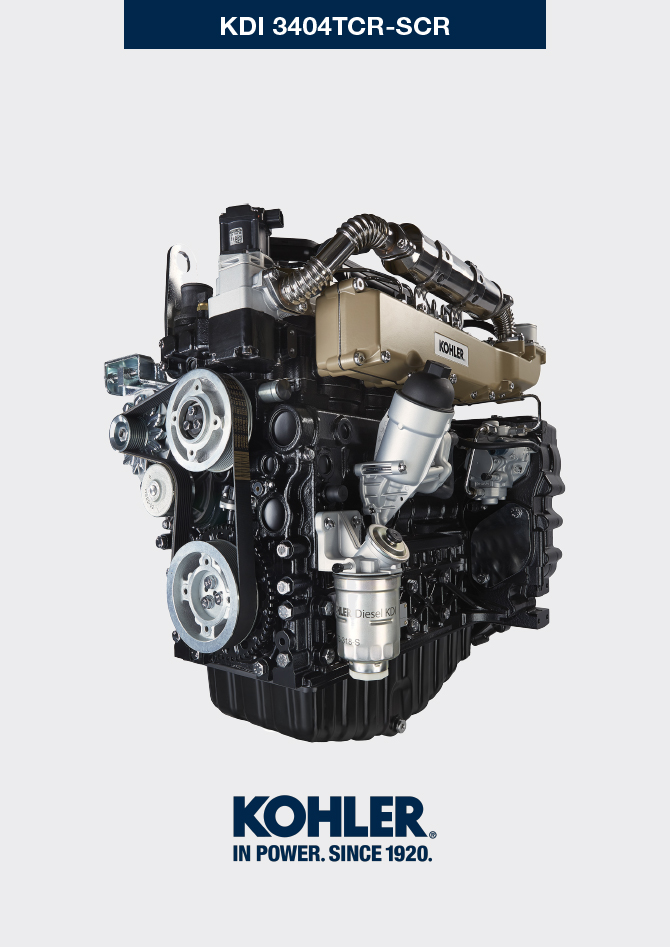 Informations généralesObjet du manuelGlossaire et DéfinitionsÉmission - Concernant les instructions d'installationDemande d'assistanceIdentification du constructeur et du moteurIdentification des composants du moteurCircuit réfrigérantCircuit AdBlueCircuit d'admission et d'échappementÉtiquettes homologationsInformations techniquesDescription générale du moteurDonnées techniques du moteurEncombrement des moteurs (mm)Huile     Important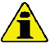 Le moteur peut s'endommager si on le fait fonctionner avec un niveau d'huile incorrect.Ne pas dépasser le niveau MAX. car sa combustion peut provoquer une brusque augmentation de la vitesse de rotation.N'utiliser que l'huile prescrite afin de garantir une protection adéquate, l'efficacité et la durée du moteur.En cas d'utilisation d'une huile ayant une qualité inférieure à celle prescrite, la durée du moteur sera considérablement compromise.La viscosité de l'huile doit être adaptée à la température ambiante à laquelle le moteur fonctionne.     Danger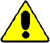 Le contact prolongé de la peau avec de l'huile de moteur usée peut entraîner un cancer de la peau.Si le contact avec l'huile est inévitable, se laver soigneusement les mains avec de l'eau et du savon dès que possible.Pour l'élimination de l'huile usée, se référer au Par. DÉMANTÈLEMENT ET DESTRUCTION .

2.4.1 Classification de l'huile SAEElle identifie les huiles en fonction de la viscosité, sans tenir compte d’aucune autre caractéristique qualitative.Le code est composé de deux numéros qui indiquent et doivent correspondre à la température ambiante à laquelle le moteur fonctionne, avec l'interposition d'un « W », où le premier chiffre détermine la valeur en condition de températures très froides, alors que le deuxième détermine la valeur en condition de températures élevées.2.2La technologie Low S.AP.S. (huile présentant une faible teneur en cendres sulfatées, en phosphore et en soufre), maintient le catalyseur en bonnes conditions de fonctionnement. La présence de cendres sulfatées, de phosphore et de soufre entraîne au fil du temps un colmatage du catalyseur et donc son manque d’efficacité.Pour la séquence d’huile Mid S.A.P.S, le niveau de cendres sulfatées est identique à l'API CJ-4 ≤ 1,0 %, mais conformément à la normalisation ACEA, ces huiles sont référencées sous Mid SAPS.La filtration de l’huile est essentielle au fonctionnement et à la lubrification corrects ; toujours remplacer régulièrement les filtres comme spécifié dans ce manuel.(*1) - REMARQUE : NE PAS utiliser de carburant dont la teneur en soufre est supérieure à 15 ppm.(*2) - Sur tous les moteurs conformes aux normes sur les émissions Stage-V (moteurs pourvus du dispositif DPF), l’huile utilisée doit être obligatoirement conforme à la spécification API CJ-4 Low S.A.P.S ou ACEA E6 Low S.A.P.S.(*3) - REMARQUE : NE PAS utiliser de carburant dont la teneur en soufre est supérieure à 500 ppm.(*3) - REMARQUE : Les huiles « low SAPS », avec des cendres sulfatées 50 ppm.CarburantAdBlue®/DEFRecommandation pour les liquides de refroidissementCaractéristiques des batteriesStratégie Inducement du système ATSInformations sur la sécuritéMises en garde de sécuritéRemarques généralesDescription des signaux de sécuritéSignaux de sécurité et informationSécurité pour l'impact sur environnementPosition des signaux de sécurité sur le moteurInformations sur l'utilisationAvant le démarrageRodageDémarrage et arrêtRavitaillement du carburantRavitaillement de l'huile moteurRavitaillement du liquide de refroidissementRavitaillement de AdBlue®/DEFInformations sur l'entretienInformations utiles sur l'entretienMaintenance périodiqueContrôle du niveau d'huile (jauge standard)Contrôle du filtre à airContrôle du radiateur - surface d'échangeContrôle des tuyaux en caoutchoucContrôle du niveau du liquide de refroidissementContrôle de la courroie de l'alternateur Poly-VContrôle cartouche de filtre et pré-filtre carburantConservation du produitStockage du moteur jusqu'à 6 moisStockage du moteur au-delà de 6 moisDémarrage du moteur après le stockageInutilisation de la machineInformations sur les remplacementsRemplacement de l'huile moteurRemplacement de la cartouche du filtre à huileRemplacement cartouche de filtre et pré-filtre carburantRemplacement de la cartouche du filtre à airRemplacement du filtre de l'AdBlue®/DEFDémantèlement et DestructionInformations sur les pannesInformations utiles sur les pannesInformations sur la garantieConditions de garantieGlossaireGlossaire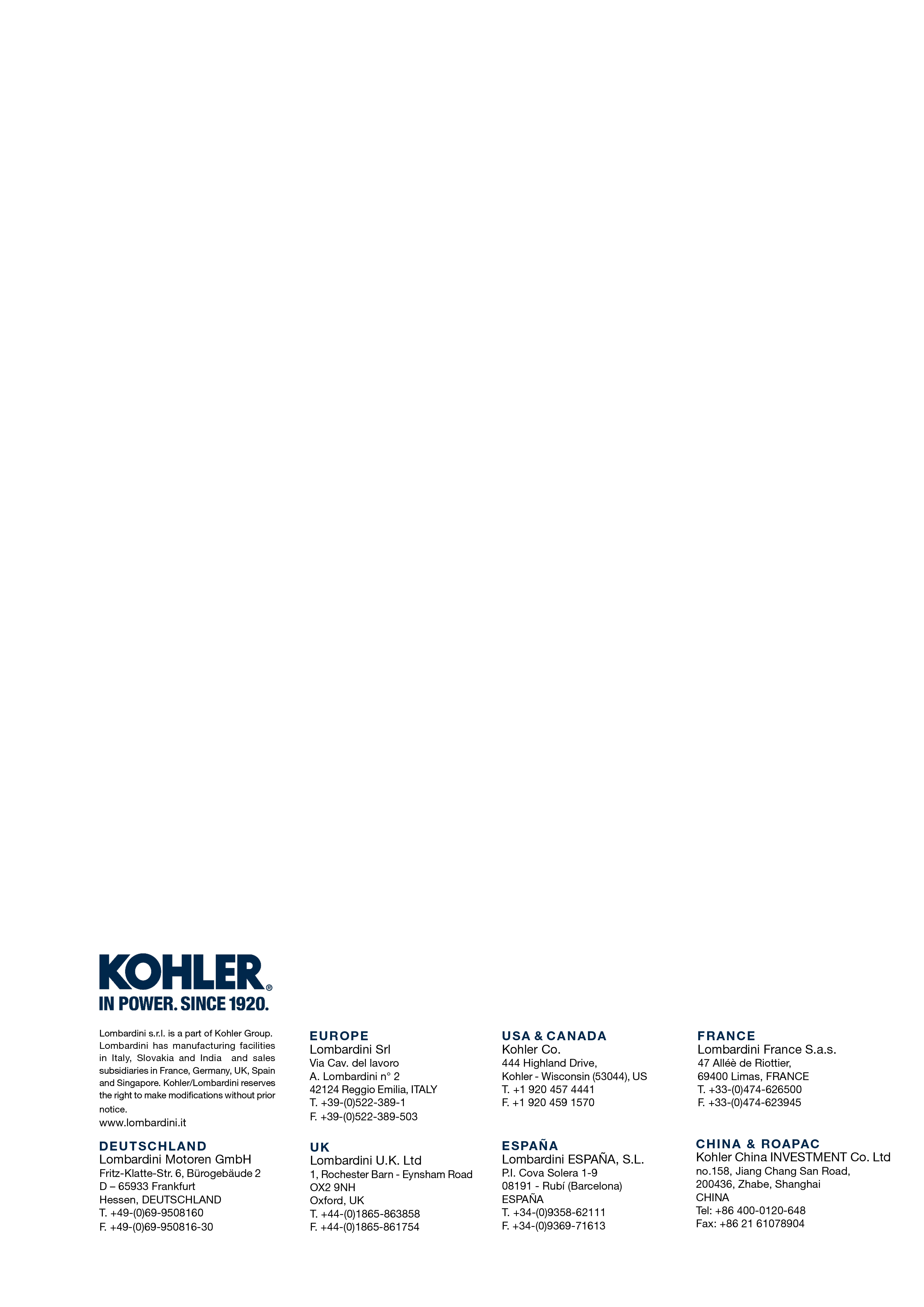 KDI 3404TCR-SCRManuel utilisation et entretien KDI 3404 TCR-SCR (REV. 03.4)Ce manuel contient les instructions nécessaires pour faire un bon usage et le bon entretien du moteur, il doit toujours être disponible, de sorte que vous puissiez le consulter si nécessaire.Ce manuel est une partie intégrante du moteur, dans le cas d'un transfert ou de vente, il doit toujours être attaché à celui-ci.Des pictogrammes de sécurité sont appliqués sur le moteur, il est de la responsabilité de l'utilisateur de les garder en parfait état visuel et de les remplacer quand ils ne sont plus lisibles.Les informations, descriptions et illustrations contenues dans ce manuel reflète l'état de l'art au moment de la vente du moteur.Cependant, le développement des moteurs est continu. Par conséquent, les informations contenues dans ce manuel sont sujettes à modification sans préavis et sans obligation.KOHLER se réserve le droit d'apporter, à tout moment, des changement sur les moteurs pour des raisons techniques ou commerciales.Ces changements ne nécessitent pas que KOHLER engage une action rétroactive sur la production commercialisée jusque là, ni à considérer ce manuel comme inapproprié.Tous les ajouts que KOHLER jugera approprié de fournir par la suite devront être conservés avec le manuel et considéré comme une partie intégrante de celui-ci.Les informations contenues dans ce document sont la propriété exclusive de KOHLER , par conséquent, la reproduction ou le duplication en tout ou partie, ne sont pas autorisés sans une autorisation écrite de KOHLER .Les paragraphes, les tableaux et les figures sont numérotés par chapitre suivis du numéro progressif du paragraphe, du tableau ou de la figure.
Es: Par. 2.3 - chapitre 2 paragraphe 3.
Tab. 3.4 - chapitre 3 tableau 4.
Fig. 5.5 - chapitre 5 figure 5.
Les références des objets décrits dans le texte et sur la figure sont indiquées par des lettres et des chiffres, qui sont toujours et seulement inhérents au paragraphe en cours de consultation, sauf rappels spécifiques à d'autres figures ou paragraphes.
Remarques: Toutes les données, unités de mesure et symboles correspondants sont indiqués dans le tableau ci-dessous.Le non-respect des instructions d'installation d'un moteur certifié dans un appareil non routier constitue une violation du droit fédéral (40 CFR 1068,105 (b)) et est sujet à des contraventions ou à d'autres sanctions, comme décrit dans le Clean Air Act. Le constructeur de l'appareil doit appliquer une étiquette séparée avec la mention suivante: "ULTRA LOW SULFUR FUEL ONLY" (UNIQUEMENT CARBURANT À TRÈS BASSE TENEUR EN SOUFRE), à côté du bouchon de ravitaillement du carburant. S'assurer qu'un moteur convenablement certifié pour votre application soit installé.
Les moteurs à vitesse constante ne doivent être installés que sur des appareils pour le fonctionnement à vitesse constante.

Si le moteur est installé de façon à rendre l'étiquette des informations de contrôle des émissions difficile à lire pendant l'entretien normal, il est nécessaire d'appliquer une copie de l'étiquette du moteur sur la machine, comme décrit dans 40 CFR 1068,105.La liste complète et mise à jour des centres d’assistance autorisés Kohler Co. peut être consultée sur les sites Internet: www. kohlerengines.com & dealers.kohlerpower.it .Pour toute question concernant les droits et responsabilités établis par la garantie ou pour connaître le siège du centre d'entretien autorisé Kohler Co. le plus proche, appeler le 1-800-544-2444 ou visiter le site Internet www. kohlerengines.com (pour USA et Amérique du Nord).  
1.1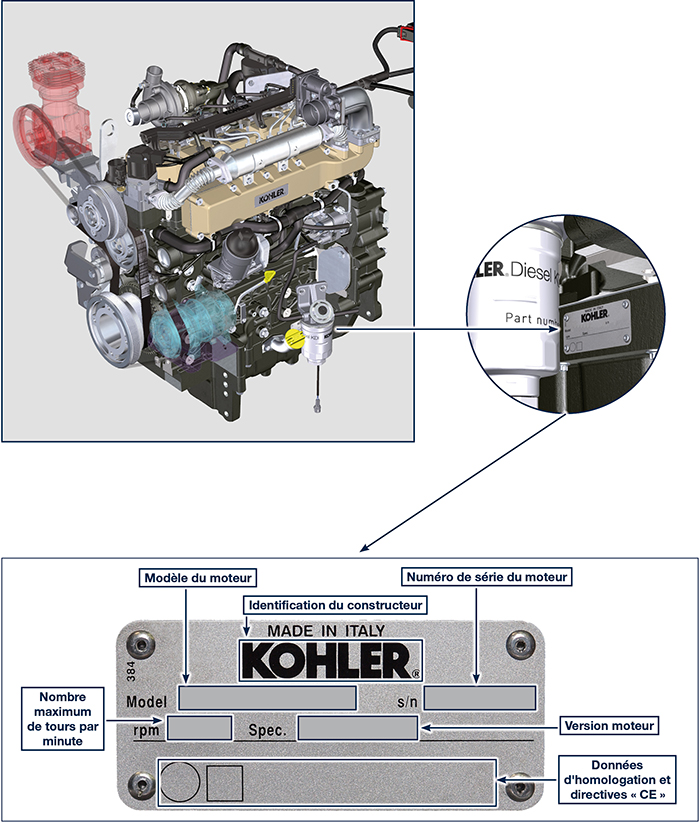 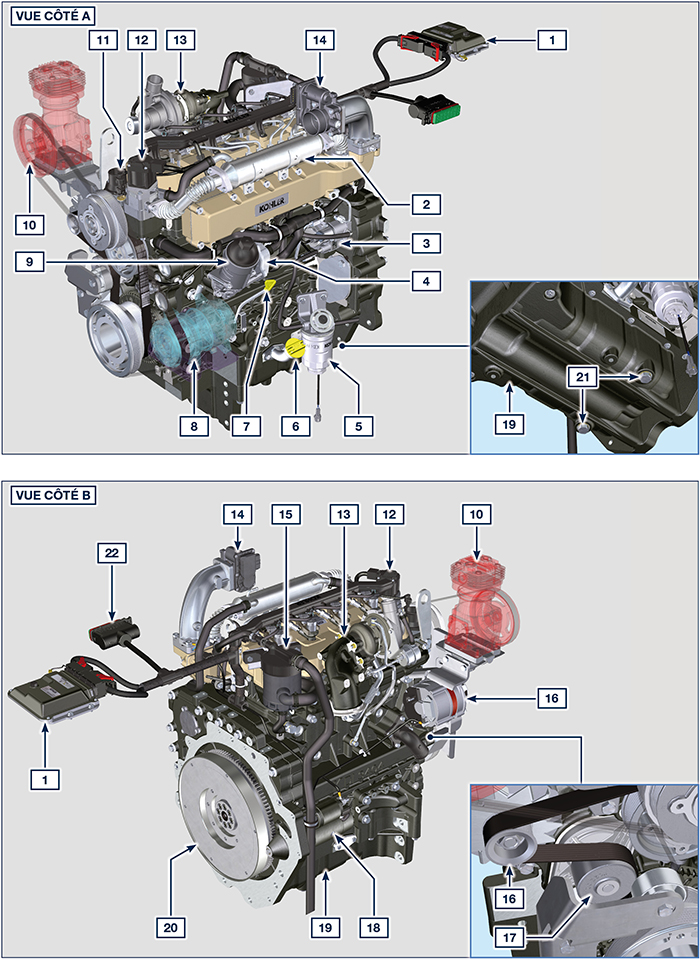 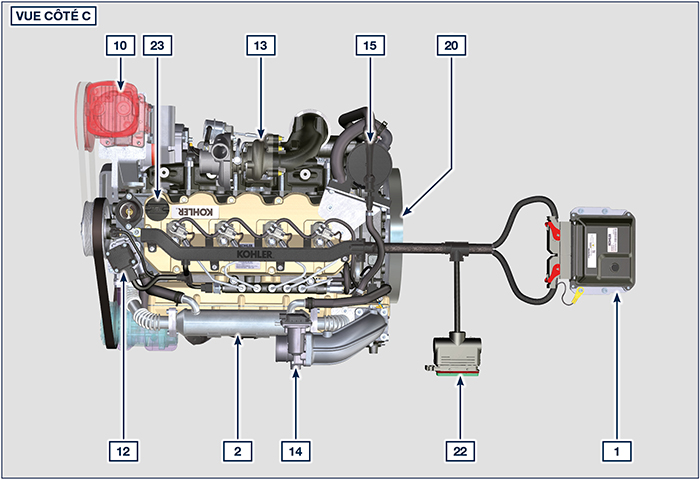 Certains composants sont reproduits à titre purement indicatif et ils peuvent être soumis à des modifications.REMARQUE: Les composants dans les Pos. 8, 10 ne sont pas fournis par Kohler.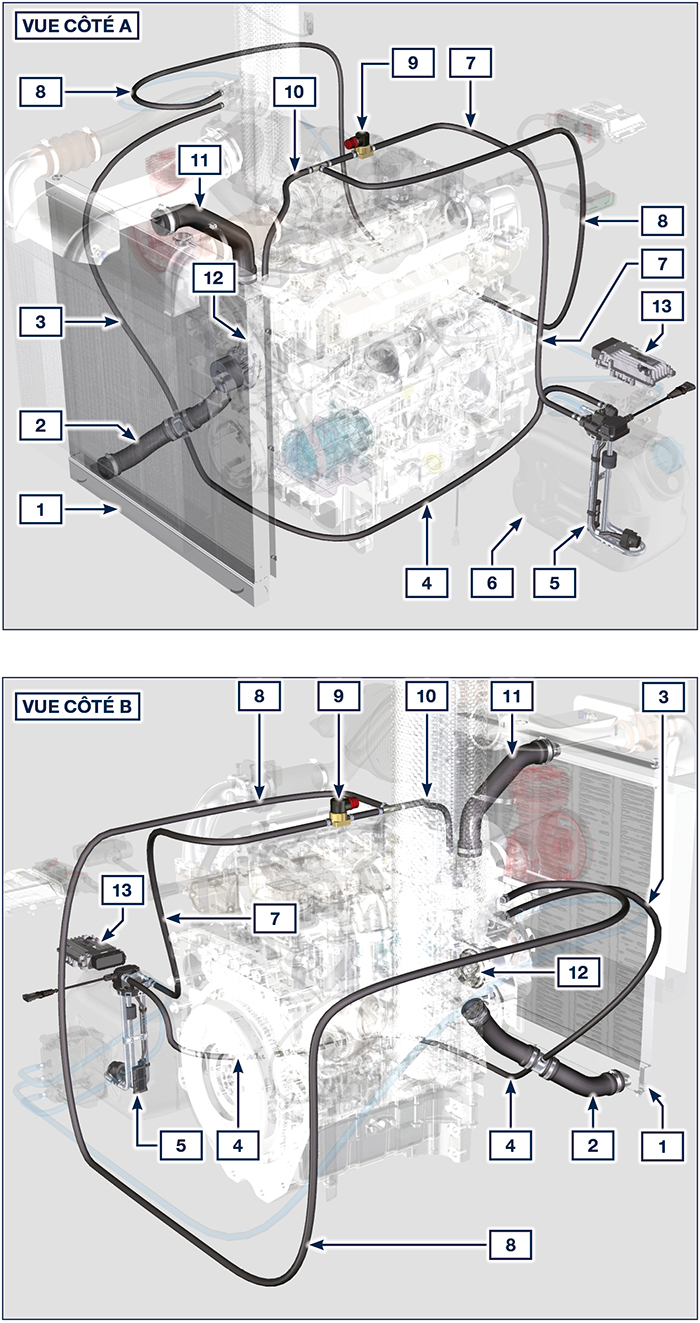 Certains composants sont reproduits à titre purement indicatif et ils peuvent être soumis à des modifications.REMARQUE: Les composants dans les Pos. 1, 2, 3, 4, 7, 8, 10, 11 ne sont pas fournis par Kohler.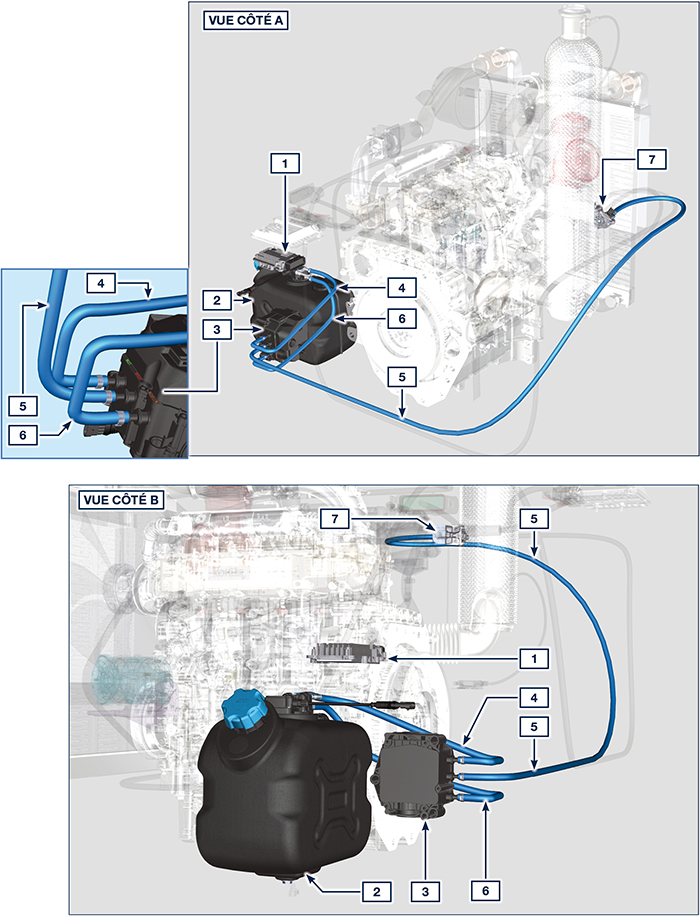 Certains composants sont reproduits à titre purement indicatif et ils peuvent être soumis à des modifications.REMARQUE: Les composants dans les Pos. 1, 2, 3, 4, 7, 8, 10, 11 ne sont pas fournis par Kohler.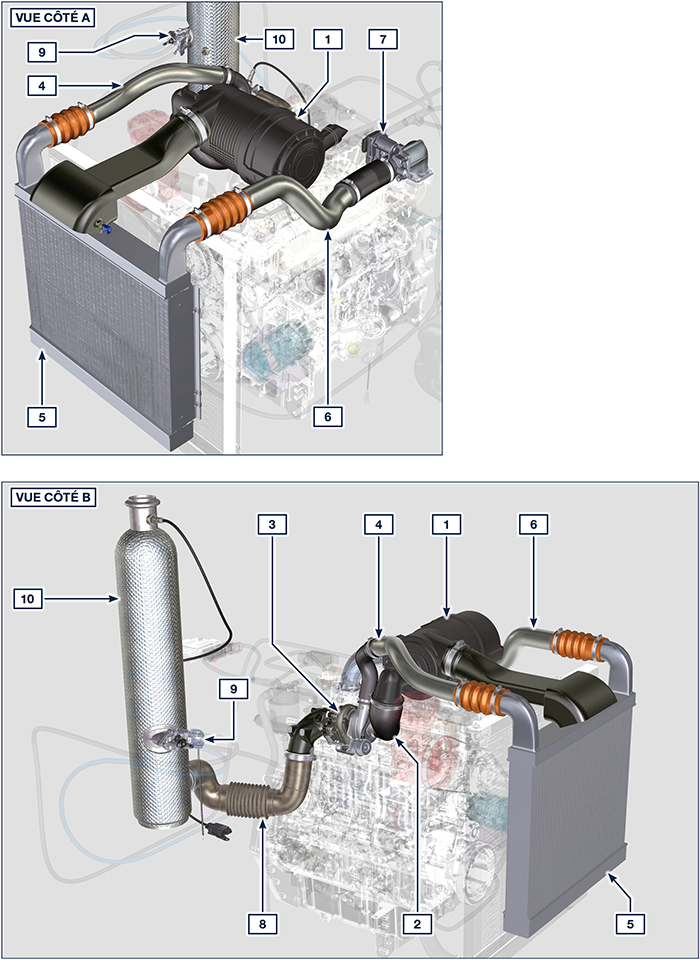 Certains composants sont reproduits à titre purement indicatif et ils peuvent être soumis à des modifications.REMARQUE: Les composants dans les Pos. 1, 2, 4, 5, 6 ne sont pas fournis par Kohler.1.10.1  Étiquette pour Normes EPA   (exemple sur la façon de la remplir)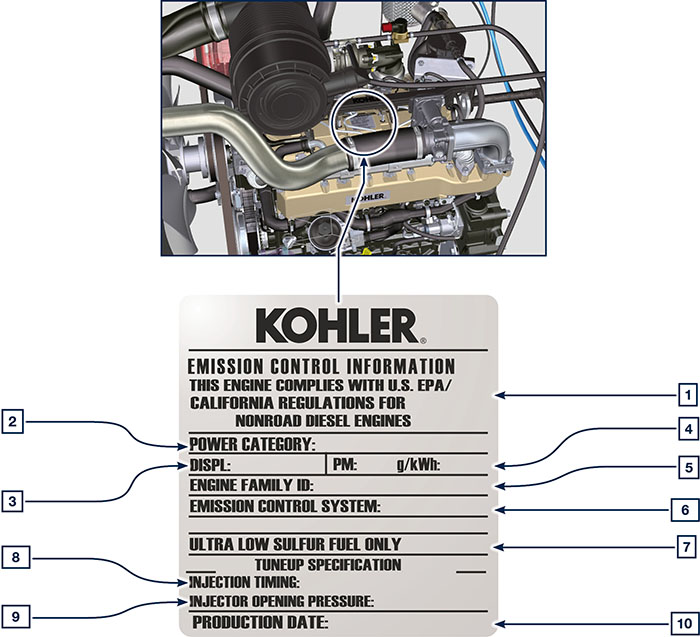 1.10.2  Étiquette pour Normes Chine   (exemple sur la façon de la remplir)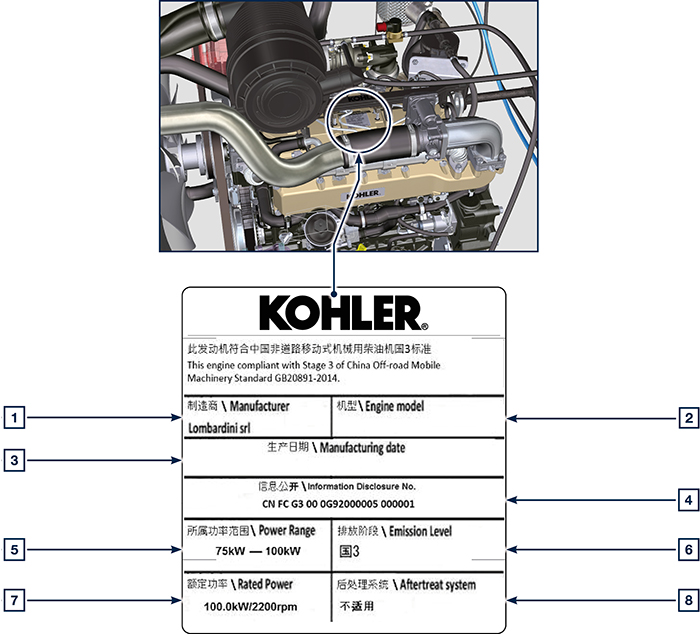 1.10.3  Étiquette pour Normes Corée   (exemple sur la façon de la remplir)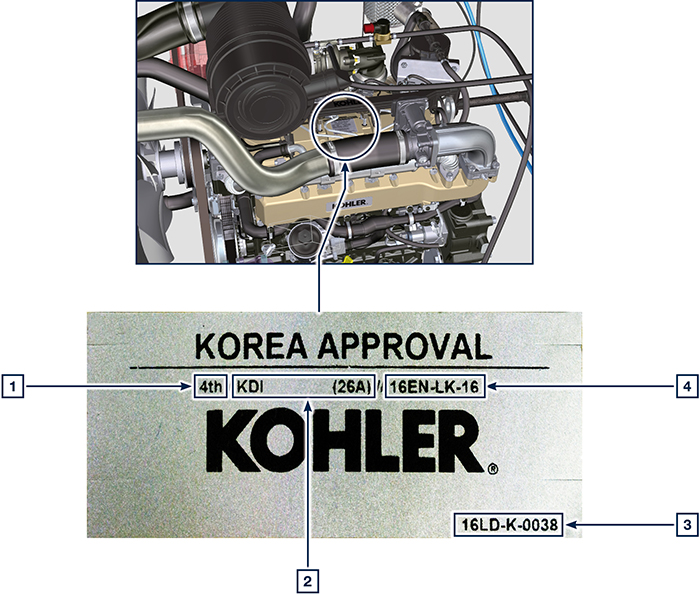 - Diesel 4 temps avec cylindres en ligne; - Refroidissement par liquide;
- 4 soupapes par cylindre avec poussoirs hydrauliques;

- Turbocompresseur avec soupape Waste-gate;

- Injection directe common rail.2.1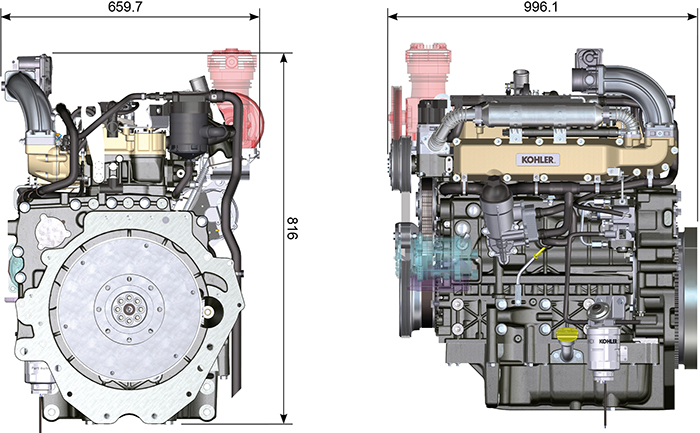 HUILE PRESCRITHUILE PRESCRITHUILE PRESCRITHUILE PRESCRITHUILE PRESCRIT  TCR STAGE-V (*1) (*2)TCR TIER IV FINAL (*1)  TCR/D TIER III o NON CERTIFICATO (*3)AVEC SPECIFICATIONS  APICJ-4 Low S.A.P.SCK-4 Low S.A.P.SCJ-4 Low S.A.P.SCK-4 Low S.A.P.SCI-4 PlusCI-4CH-4AVEC SPECIFICATIONSACEAE6 Low S.A.P.S.E6 Low S.A.P.S.E7E4VISCOSITÉSAE0w-40 (-40°C ÷ +50°C)5w-40 (-30°C ÷ +50°C)10w-40 (-25°C ÷ +50°C)0w-40 (-40°C ÷ +50°C)5w-40 (-30°C ÷ +50°C)10w-40 (-25°C ÷ +50°C)0w-40 (-40°C ÷ +50°C)5w-40 (-30°C ÷ +50°C)10w-40 (-25°C ÷ +50°C)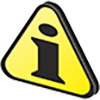 ImportantL’utilisation d’autres types de carburants pourrait endommager le moteur. Ne pas utiliser de carburant diesel sale ou des mélanges de carburant diesel et d’eau, cela pourrait entraîner de graves dysfonctionnements du moteur.Toute défaillance résultant de l’utilisation de carburants autres que ceux recommandée, ne sera pas prise en charge sous garantie.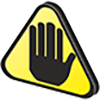 AvertissementUn carburant propre évite le colmatage des injecteurs de carburant. Nettoyer immédiatement tout déversement pendant le remplissage.Ne jamais stocker de carburant diesel dans des containers galvanisés (par ex. recouverts de zinc). Le carburant diesel et le revêtement galvanisés entraînent une réaction chimique entre eux, qui produit une floconnisation qui colmate rapidement les filtres ou entraîne une défaillance de la pompe à carburant et/ou de l’injecteur à carburant.2.32.32.3REMARQUE: En cas de garantie, le client doit prouver par le biais d’un certificat délivré par le fournisseur de carburant, qu’un carburant autorisé a été utilisé..KDI Injection électronique certifiés Tier 4 final – Stage IIIB – Stage IV- Stage VCes moteurs sont conçus pour des carburants conformes aux normes EN 590 et ASTM D975 pour un indice de cétane de minimum 45. Étant donné que ces moteurs sont équipés de dispositifs de post-traitement des gaz d’échappement, tels qu’un convertisseurs catalytiques à oxydation diesel (DOC), un filtre à particules diesel (DPF) et un système de réduction catalytique sélective (SCR), ils peuvent uniquement être exploités avec des carburants diesel exempts de soufre (EN 590, DIN 5168, ASTM D975 Qualité 2-D S15, ASTM D975 Qualité 1-D S15). Sinon, la conformité avec les exigences d’émission et la durabilité ne sont plus garanties.
Une capacité de lubrification insuffisante peut entraîner de graves problèmes d’usure notamment dans les systèmes d’injection Common Rail. Une capacité de lubrification trop basse constitue un réel problème pour les carburants à teneur faible en soufre (à cet égard, les teneurs en soufre < 500 mg/kg peuvent être considérées comme faibles). Une capacité de lubrification appropriée est garantie grâce aux additifs adaptés dans les carburants diesel à faible teneur en soufre (min. 50 mg/kg) ou exempts de soufre (min. 10 mg/kg ou min. 15 mg/kg), conformément à la norme EN 590 et ASTM D975. Pour les carburants à faible teneur en soufre et exempts de soufre, qui ne sont pas conformes avec cette norme, la capacité de lubrification doit être garantie par des additifs. Le critère pour une capacité de lubrification suffisante est un point d’usure maximum de 460 micromètres lors de l’essai HFRR (EN ISO 12156-1).2.5.1 Carburant pour températures bassesEn d’utilisation du moteur à des températures ambiantes inférieures à 0 °C, utiliser un carburant adapté aux basses températures, disponible couramment chez les distributeurs de carburant et conforme aux spécifications du tableau . 2.3.Ces carburants réduisent la formation de paraffine dans le carburant à basses températures.Lorsque de la paraffine se forme dans le carburant, le filtre à carburant se bouche ce qui interrompt l’écoulement du carburant.2.5.2 Carburant biodieselLes carburants contenant 10 % d’esther de méthyle ou B10, conviennent pour une utilisation dans ce moteur à condition qu’ils respectent les spécifications du tableau. 2.3.NE PAS UTILISER d’huile végétale comme biocarburant pour ce moteur.2.42.5.3 Carburants de synthèse : GTL, CTL, BTL, HV
C’est un fait largement répandu que les moteurs exploités pendant des périodes prolongées avec un carburant diesel conventionnel, qui sont ensuite convertis en carburants de synthèse, souffrent d’un rétrécissement des joints polymère du système d’injection et donc de fuites de carburant. La raison à cette situation : les carburants de synthèse sans odeur peuvent provoquer une modification du comportement étanche des joints polymères.
Par conséquent, une transformation du carburant diesel au carburant de synthèse peut se produire uniquement après avoir remplacé les joints critiques. Le problème de rétrécissement ne se produit pas lorsqu’un moteur a été exploité dès le départ avec un carburant de synthèse.2.5.4 Instructions d’installation relatives aux émissions
Tout non-respect des instructions indiquées dans le manuel des applications, lors de l’installation d’un moteur certifié dans une partie d’un équipement non-routier, est en infraction avec la loi fédérale (40 CFR 1068.105(b)), et pourra faire l’objet d'amendes ou autres pénalités comme indiqué dans la Loi sur la qualité de l’air (Clean Air Act). L’équipementier OEM doit apposer une étiquette séparée comportant la déclaration suivante : « UNIQUEMENT CARBURANT A TENEUR ULTRA-BASSE EN SULFURE » à côté de l’entrée de carburant.

Assurez-vous d’installer un moteur doté des certifications appropriées pour votre application. Des moteurs à vitesse constante peuvent être installés sur un équipement à vitesse constante pour un fonctionnement à vitesse constante.

Si vous installez le moteur d’une manière qui rend difficile la lecture de l’étiquette comportant les informations de contrôle d’émission du moteur pendant la maintenance normale du moteur, vous devez placer une autre étiquette sur l’équipement, comme décrit dans 40 CFR 1068.105.Connu sous le nom de « AUS 32 » en Europe, « DEF » aux États-Unis ou « Urea Solution », il est enregistré avec la marque « AdBlue ® » dans le Verband der Automobilindustrie (VDA - Union de l'industrie automobile) ; il doit être conforme aux normes ISO suivantes :ISO 22241-1 Quality requirementsISO 22241-2 Test MethodsISO 22241-3 Handling, transportation and StoringISO 22241-4 Refilling InterfaceLe remplissage du réservoir AdBlue ® doit être exécuté exclusivement à l’aide du pistolet automatique auprès des stations-service agréées ; veuillez consulter le manuel de la machine pour les opérations de ravitaillement.Lors du ravitaillement, respecter le niveau de MAX présent sur le réservoir.Pendant les opérations de ravitaillement, éviter toute entrée d’impuretés dans le réservoir.L’entrée du réservoir est dotée d’un filtre devant être périodiquement nettoyé ou remplacé (consulter le tableau d’entretien et remplacement - uniquement pour réservoirs fournis par Kohler).La qualité de l'AdBlue ® doit être conforme aux spécifications reportées dans le Tabl. 2.5.Connu sous le nom de « AUS 32 » en Europe, « DEF » aux États-Unis ou « Urea Solution », il est enregistré avec la marque « AdBlue ® » dans le Verband der Automobilindustrie (VDA - Union de l'industrie automobile) ; il doit être conforme aux normes ISO suivantes :ISO 22241-1 Quality requirementsISO 22241-2 Test MethodsISO 22241-3 Handling, transportation and StoringISO 22241-4 Refilling InterfaceLe remplissage du réservoir AdBlue ® doit être exécuté exclusivement à l’aide du pistolet automatique auprès des stations-service agréées ; veuillez consulter le manuel de la machine pour les opérations de ravitaillement.Lors du ravitaillement, respecter le niveau de MAX présent sur le réservoir.Pendant les opérations de ravitaillement, éviter toute entrée d’impuretés dans le réservoir.L’entrée du réservoir est dotée d’un filtre devant être périodiquement nettoyé ou remplacé (consulter le tableau d’entretien et remplacement - uniquement pour réservoirs fournis par Kohler).La qualité de l'AdBlue ® doit être conforme aux spécifications reportées dans le Tabl. 2.5.Connu sous le nom de « AUS 32 » en Europe, « DEF » aux États-Unis ou « Urea Solution », il est enregistré avec la marque « AdBlue ® » dans le Verband der Automobilindustrie (VDA - Union de l'industrie automobile) ; il doit être conforme aux normes ISO suivantes :ISO 22241-1 Quality requirementsISO 22241-2 Test MethodsISO 22241-3 Handling, transportation and StoringISO 22241-4 Refilling InterfaceLe remplissage du réservoir AdBlue ® doit être exécuté exclusivement à l’aide du pistolet automatique auprès des stations-service agréées ; veuillez consulter le manuel de la machine pour les opérations de ravitaillement.Lors du ravitaillement, respecter le niveau de MAX présent sur le réservoir.Pendant les opérations de ravitaillement, éviter toute entrée d’impuretés dans le réservoir.L’entrée du réservoir est dotée d’un filtre devant être périodiquement nettoyé ou remplacé (consulter le tableau d’entretien et remplacement - uniquement pour réservoirs fournis par Kohler).La qualité de l'AdBlue ® doit être conforme aux spécifications reportées dans le Tabl. 2.5.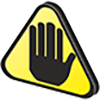 AvvertenzaNe pas mélanger l’AdBlue ® au carburant ou à d’autres liquides (eau incluse) et ne pas remplir le réservoir de carburant avec de l’AdBlue ® .Pour démarrer le moteur il faut que le réservoir spécifique soit rempli de l’AdBlue ® .Achat en conteneurs : le conteneur, ouvert aussi, peut être stocké sous les mêmes conditions du conteneur scellé.Ne pas stocker le conteneur à une température dépassant 35° car elle pourrait engendrer l’altération de l’AdBlue ® .En cas de congélation de l’AdBlue ® à l’intérieur du conteneur (< 11°C | 51,8°F), l'AdBlue ® pourra être utilisé une fois reporté à l’état liquide.Ne pas exposer l'AdBlue ® aux rayons directs du soleil.En cas d’ouverture et fermeture du conteneur d’achat d’origine, l'AdBlue® doit être contrôlé au moyen d’un spectromètre afin d’en évaluer la qualité avant sa réutilisation.Ne pas remplir le réservoir d’AdBlue ® altéré car il pourrait en résulter des paramètres d’émissions du moteur non conformes, des erreurs de la centrale DCU et par conséquent l’extinction ou le raté d’allumage du moteur.AvvertenzaNe pas mélanger l’AdBlue ® au carburant ou à d’autres liquides (eau incluse) et ne pas remplir le réservoir de carburant avec de l’AdBlue ® .Pour démarrer le moteur il faut que le réservoir spécifique soit rempli de l’AdBlue ® .Achat en conteneurs : le conteneur, ouvert aussi, peut être stocké sous les mêmes conditions du conteneur scellé.Ne pas stocker le conteneur à une température dépassant 35° car elle pourrait engendrer l’altération de l’AdBlue ® .En cas de congélation de l’AdBlue ® à l’intérieur du conteneur (< 11°C | 51,8°F), l'AdBlue ® pourra être utilisé une fois reporté à l’état liquide.Ne pas exposer l'AdBlue ® aux rayons directs du soleil.En cas d’ouverture et fermeture du conteneur d’achat d’origine, l'AdBlue® doit être contrôlé au moyen d’un spectromètre afin d’en évaluer la qualité avant sa réutilisation.Ne pas remplir le réservoir d’AdBlue ® altéré car il pourrait en résulter des paramètres d’émissions du moteur non conformes, des erreurs de la centrale DCU et par conséquent l’extinction ou le raté d’allumage du moteur.AvvertenzaNe pas mélanger l’AdBlue ® au carburant ou à d’autres liquides (eau incluse) et ne pas remplir le réservoir de carburant avec de l’AdBlue ® .Pour démarrer le moteur il faut que le réservoir spécifique soit rempli de l’AdBlue ® .Achat en conteneurs : le conteneur, ouvert aussi, peut être stocké sous les mêmes conditions du conteneur scellé.Ne pas stocker le conteneur à une température dépassant 35° car elle pourrait engendrer l’altération de l’AdBlue ® .En cas de congélation de l’AdBlue ® à l’intérieur du conteneur (< 11°C | 51,8°F), l'AdBlue ® pourra être utilisé une fois reporté à l’état liquide.Ne pas exposer l'AdBlue ® aux rayons directs du soleil.En cas d’ouverture et fermeture du conteneur d’achat d’origine, l'AdBlue® doit être contrôlé au moyen d’un spectromètre afin d’en évaluer la qualité avant sa réutilisation.Ne pas remplir le réservoir d’AdBlue ® altéré car il pourrait en résulter des paramètres d’émissions du moteur non conformes, des erreurs de la centrale DCU et par conséquent l’extinction ou le raté d’allumage du moteur.2.52.52.5Un mélange de 50 % d’eau déminéralisée et de 50 % d’éthylène glycol à faible teneur en silicate doit être utilisé pour le liquide de refroidissement. Utiliser un réfrigérant Longue Durée ou OAT à Durée de vie prolongée exempt de : silicates, phosphates, borates, nitrites et amines.
Le réfrigérant moteur suivant à base d’éthylène-glycol peut être utilisé pour tous les modèles de la gamme de moteurs KDI :
OAT (à base d’acide organique) Faible teneur en silicates : ASTM D-3306 D-6210HOAT (à base d’acide organique hybride) Faible teneur en silicates : ASTM D-3306 D-6210Les liquides de refroidissement suivants en formule concentrée doivent être mélangés avec de l’eau distillée, déionisée ou déminéralisée. Une formule pré-mélangée (40-60 % ou 50-50 %) peut être utilisée directement le cas échéant.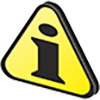 ImportantNe pas mélanger de liquides de refroidissement à base d’éthylène glycol et de propylène glycol. Ne pas mélanger de liquides de refroidissement à base d’OAT et d’HOAT. La durée de vie OAT peut être considérablement réduite en cas de contamination avec des liquides de refroidissement contenant du nitrite.Ne jamais utiliser des liquides de refroidissement de type automobile. Ces liquides de refroidissement ne contiennent pas les additifs appropriés pour protéger les moteurs diesel haute performance.Les liquides de refroidissement OAT sont exempts de maintenance pendant maximum 6 ans ou 6 000 heures de fonctionnement, à condition que le système de refroidissement soit complété avec le même type de réfrigérant. Ne pas mélanger différents types de réfrigérant. Tester tous les ans l’état du réfrigérant à l’aide de bandelettes d’essai de réfrigérant.
Les liquides de refroidissement HOAT ne sont pas exempts de maintenance et il est recommandé d’ajouter des SCA (Additifs de refroidissement supplémentaires) au premier intervalle de maintenance.Batterie non fournie par Kohler2.6L’inducement consiste dans la réduction des performances du moteur suite à la détection par la centrale DCU d’un dysfonctionnement ou une altération du système ATS.

Le niveau d’Inducement est établi par la centrale ECU en fonction de l’erreur détectée par la DCU.



L’information affichée sur le tableau machine ou l’activation de l'Inducement peut avoir les raisons suivantes :
Niveau d’AdBlue®/DEF insuffisantMauvaise qualité de l’AdBlue®/DEFCoupure du dosage de l’AdBlue®/DEFDysfonctionnement de la soupape EGRAltération des dispositifs de surveillance du système ATS.
La stratégie de l’Inducement est appliquée en fonction :
du problème constatédes heures écoulées.NOTE : les heures sont mises à zéro après 40h sans que la DCU ne détecte d’anomalies, dans le cas contraire les heures vont s’ajouter à celles précédentes déjà comptées. En cas de niveau insuffisant d’AdBlue®/DEF, l’activation a lieu en fonction du pourcentage de liquide présent dans le réservoir d’AdBlue®/DEF ; les heures d’anomalie ne sont pas prises en compte.Par la suite on décrit la stratégie selon les différentes anomalies (Stage V - EU):L'Inducement peut avoir 2 niveaux, listés ci-dessous :1 er niveau : réduction de 25 % du couple MAX disponible.2 ème niveau : réduction de 50 % du couple MAX disponible et réduction de 40 % des tours MAX disponibles.
Avant l’activation de l'Inducement (1 er niveau ou 2 ème niveau), la centrale ECU active un avertissement ou un témoin sur le tableau machine (consulter la documentation de la machine pour les types d’avertissement).

Niveau d’AdBlue®/DEF  insuffisantaffichage de l’information sur le tableau machine :Inducement de 1 er niveau : <2.5% du niveau MAXInducement de 2 ème niveau : 0% du niveau MAXMauvaise qualité de l’AdBlue®/DEF
affichage de l’information sur le tableau machine : lors de la détection de l’anomalieInducement de 1 er niveau : 10h après la détection de l’anomalieInducement de 2 ème niveau : 20h après la détection de l’anomalieCoupure du dosage de l’AdBlue®/DEFaffichage de l’information sur le tableau machine : lors de la détection de l’anomalieInducement de 1 er niveau : 10h après la détection de l’anomalieInducement de 2 ème niveau : 20h après la détection de l’anomalieDysfonctionnement de la soupape EGR
affichage de l’information sur le tableau machine : lors de la détection de l’anomalieInducement de 1 er niveau : 36h après la détection de l’anomalieInducement de 2 ème niveau : 100h après la détection de l’anomalieAltération des dispositifs de surveillance du système ATS
affichage de l’information sur le tableau machine : lors de la détection de l’anomalieInducement de 1 er niveau : 36h après la détection de l’anomalieInducement de 2 ème niveau : 100h après la détection de l’anomaliePar la suite on décrit la stratégie selon les différentes anomalies (Tier 4 Final - USA):L'Inducement peut avoir 3 niveaux, listés ci-dessous :1 er niveau : réduction de 25 % du couple MAX disponible.2 ème niveau : réduction de 50 % du couple MAX disponible et réduction de 40 % des tours MAX disponibles.3 ème niveau : le moteur fonctionne au régime minimum et au couple MAX
Avant l’activation de l'Inducement (1 er niveau, 2 ème niveau ou 3 ème niveau), la centrale ECU active un avertissement ou un témoin sur le tableau machine (consulter la documentation de la machine pour les types d’avertissement).

Niveau d’AdBlue®/DEF insuffisantaffichage de l’information sur le tableau machine :Inducement de 1 er niveau : <5% du niveau MAXInducement de 2 ème niveau : <2.5% du niveau MAXInducement de 3 ème niveau : <0.5% du niveau MAXMauvaise qualité de l’AdBlue®/DEF
affichage de l’information sur le tableau machine : lors de la détection de l’anomalieInducement de 1 er niveau : 1h après la détection de l’anomalieInducement de 2 ème niveau : 2h après la détection de l’anomalieInducement de 3 ème niveau : 3h après la détection de l’anomalieCoupure du dosage de l’AdBlue®/DEFaffichage de l’information sur le tableau machine : lors de la détection de l’anomalieInducement de 1 er niveau : 1h après la détection de l’anomalieInducement de 2 ème niveau : 2h après la détection de l’anomalieInducement de 3 ème niveau : 3h après la détection de l’anomalieDysfonctionnement de la soupape EGR
affichage de l’information sur le tableau machine : lors de la détection de l’anomalieInducement de 1 er niveau : 1h après la détection de l’anomalieInducement de 2 ème niveau : 2h après la détection de l’anomalieInducement de 3 ème niveau : 3h après la détection de l’anomalieAltération des dispositifs de surveillance du système ATS
affichage de l’information sur le tableau machine : lors de la détection de l’anomalieInducement de 1 er niveau : 1h après la détection de l’anomalieInducement de 2 ème niveau : 2h après la détection de l’anomalieInducement de 3 ème niveau : 3h après la détection de l’anomalieL'utilisation prévue du moteur est l'utilisation combinée avec la machine sur laquelle il est installé.Toute utilisation différente de celle spécifiée par KOHLER à l'intérieur de ce manuel est considérée comme impropre.KOHLER décline toute responsabilité pour toute modification du moteur non décrite dans ce manuel effectuée par un personnel non autorisé par KOHLER .Une utilisation correcte du moteur, le respect scrupuleux des normes énumérées ici et l'application rigoureuse de toutes les précautions indiquées permettent d'éviter le risque d'incidents ou d'accidents.Le préposé à l'utilisation ou à l'entretien du moteur doit utiliser les dotations de sécurité et les équipements de protection individuelle.KOHLER décline toute responsabilité, objective et subjective, si les normes comportementales, rappelées dans le manuel, ne sont pas appliquées et respectées.KOHLER ne peut pas prévoir toutes les utilisations impropres, raisonnablement imprévisibles, susceptibles d'entraîner un danger potentiel.3.2.1 Remarques pour le constructeurEn phase de montage des moteurs KDI, il faut tenir compte du fait que toute modification des systèmes fonctionnels entraîne une série d'anomalies du moteurs.L'optimisation devra être vérifiée a priori dans la salle d'essai de KOHLER .KOHLER décline toute responsabilité pour les anomalies de fonctionnement et les dommages éventuels du moteur si elle n'a pas approuvé ce type de modification.Le moteur ne peut être assemblé sur une machine que par un personnel adéquatement formé par KOHLER et opérant selon le manuel.Le moteur a été construit sur spécification du constructeur d'une machine, lequel a adopté toutes les mesures nécessaires pour satisfaire les exigences essentielles de sécurité et de protection de la santé, comme prescrit par les lois en vigueur; toute utilisation du moteur en dehors de celle ainsi définie ne peut pas être considérée conforme à l'utilisation prévue par KOHLER , qui décline donc toute responsabilité pour les éventuels accidents consécutifs à cette opération.
3.2.2 Remarques pour l'utilisateur finalLes indications qui suivent s'adressent à l'utilisateur de la machine, afin de réduire ou d'éliminer les risques liés au fonctionnement du moteur et aux opérations d'entretien courant correspondantes.Lire attentivement ces instructions. Dans le cas contraire, de graves dangers menacent sa sécurité et sa santé et celles des personnes qui se trouvent à proximité de la machine.Au moment du démarrage, s'assurer que le moteur soit en position presque horizontale, sauf indications contraires.Vérifier la stabilité de la machine pour éviter des risques de basculement.Le moteur ne peut pas fonctionner dans des endroits où il y a des matériaux et/ou des poudres inflammables, atmosphères explosives, à moins d'avoir pris les précautions spécifiques, clairement indiquées et certifiées pour la machine.Pour prévenir des risques d'incendie, maintenir la machine à au moins un mètre d'édifices ou autres machines.Les enfants et les animaux doivent être maintenus à distance des machines, afin d'éviter les risques liés au fonctionnement.Laver et nettoyer minutieusement toutes les parties externes du moteur avant d'effectuer toute opération, afin d'éviter l'introduction accidentelle d'impuretés/de corps étrangers.Utiliser uniquement de l'eau et/ou des produits appropriés pour nettoyer le moteur. Si le nettoyage du moteur se fait avec un nettoyeur à haute pression ou un nettoyeur à vapeur, il est important de maintenir une distance minimale d'au moins 200 mm entre la surface devant être lavée et les buses du nettoyeur vapeur (ou haute-pression).Éviter de diriger le jet sur les composants électriques, les jonctions de câbles et les joints d’étanchéité (joints d'étanchéité d’huile, etc.). Bien laver et nettoyer la zone entourant le moteur en suivant les instructions fournies par le fabricant de la machine.Le carburant et l'huile sont très inflammables, leur ravitaillement doit s'effectuer avec le moteur éteint. Au moment du démarrage, le moteur doit être propre, sans résidus de carburant.S'assurer que les éventuels panneaux insonorisants et que le sol sur lequel se trouve la machine ne présentent pas de résidus de carburants.Les vapeurs du carburant sont très toxiques, effectuer les opérations de ravitaillement uniquement en plein air ou dans des endroits bien aérés.Ne pas fumer ou utiliser de flammes nues pendant les opérations de ravitaillement.Pendant le fonctionnement, la surface du moteur atteint des températures pouvant être dangereuses, il faut donc éviter tout contact avec le système d'échappement.Avant de procéder à n'importe quelle opération sur le moteur, l'éteindre et attendre que le moteur atteigne la température ambiante.Toujours ouvrir avec précaution le bouchon du radiateur ou de la cuve d'expansion, en portant des vêtements et des lunettes de protection.Le circuit de refroidissement par liquide est sous pression, ne pas effectuer de contrôles tant que le moteur n'est pas à température ambiante.En cas de présence d'un ventilateur électrique, ne pas s'approcher avec le moteur chaud, parce qu'il pourrait se mettre en marche même avec le moteur éteint.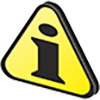 ImportantLa vidange, devant être effectuée avec le moteur chaud, exige un soin particulier pour éviter les brûlures. Éviter le contact de l'huile avec la peau, car il peut entraîner des risque pour la santé ; il est conseillé d'utiliser une pompe d'admission de l'huile.Pendant les opérations qui impliquent l'accès à des parties mobiles du moteur et/ou le retrait des protections rotatives, interrompre le signal électrique en isolant le câble négatif (-) de la batterie, afin de prévenir des courts-circuits accidentels et l'activation du démarreur.Contrôler l'état de tension des courroies uniquement avec le moteur éteint.Fermer soigneusement le bouchon du réservoir après chaque ravitaillement, ne pas remplir complètement le réservoir mais laisser un volume libre, adéquat pour l'expansion du carburantLe moteur doit être démarré en suivant les instructions spécifiques indiquées dans le mode d'emploi du moteur et/ou de la machine, éviter d'utiliser des dispositifs auxiliaires de démarrage non installés sur la machine d'origine (par ex. Startpilot').Avant le démarrage, enlever les éventuels outils utilisés pour l'entretien du moteur et/ou de la machine, s'assurer que toutes les protections, éventuellement enlevées, aient été remontées.Il est interdit de mélanger des éléments comme le pétrole ou le kérosène au carburant. Le non-respect de cette interdiction entraînera le non-fonctionnement du pot catalytique et le nonrespect des émissions déclarées par KOHLER .Faire attention à la température du filtre à huile pendant le remplacement de celui-ci.Les opérations de contrôle, de remplissage et de remplacement du liquide de refroidissement doivent s'effectuer avec le moteur éteint et lorsqu'il a atteint la température ambiante. Le liquide de refroidissement est polluant, il doit donc être éliminé dans le respect de l'environnement.Ne pas utiliser de jets d'air et d'eau à haute pression, sur les câblages, sur les connecteurs et sur les injecteurs.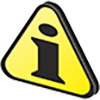 
ImportantPour lever uniquement le moteur, utiliser exclusivement les deux attaches A prévues par KOHLER (Fig. 3.1) .L'angle entre chaque chaîne de levage et celui des attaches ne doivent pas dépasser 15° vers l'intérieur.Le serrage correct des vis de levage est de 25 Nm.L'interposition d'entretoises ou de rondelles entre les attaches et la culasse du moteur n'est pas permise.
3.1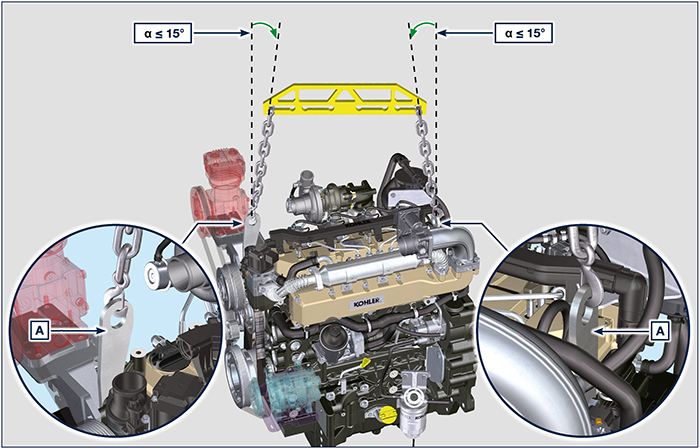 Afin de garantir une utilisation sûre, nous vous prions de lire attentivement les instructions suivantes.Il est également recommandé de consulter le mode d'emploi fourni avec la machine ou l'application sur laquelle le moteur est monté et sur lequel sont indiquées d'autres informations importantes pour la sécurité.Ce manuel contient les normes de sécurité expliquées ci-dessous.Nous vous prions de les lire attentivement.Toute organisation doit impérativement appliquer des procédures pour détecter, évaluer et contrôler l'influence de ses propres activités (produits, services, etc.) sur l'environnement. Les procédures à suivre afin d'identifier des impacts importants sur l'environnement, doivent prendre en considération les facteurs suivants: - Évacuation des liquides.
- Gestion des déchets.

- Contamination du sol.

- Émissions dans l'atmosphère.

- Emploi des matières premières et des ressources naturelles.

- Normes et directives relatives à l'impact sur l'environnement.

Afin de réduire au maximum l'impact sur l'environnement, KOHLER fourni, ci-après, des indications que tous ceux qui, à n'importe quel titre, interagissent avec le moteur pendant le cycle de vie prévu pour ce dernier, devront respecter. - Tous les composants et des liquides doivent être traités conformément aux lois en vigueur dans le pays où le tri est effectué.

- Veiller à ce que le système d'alimentation et de gestion du moteur et les tuyaux d'échappement soient toujours efficaces afin de limiter le niveau de pollution acoustique et atmosphérique.

- En phase de démantèlement du moteur, sélectionner tous les composants en fonction de leurs caractéristiques chimiques et effectuer le tri sélectif.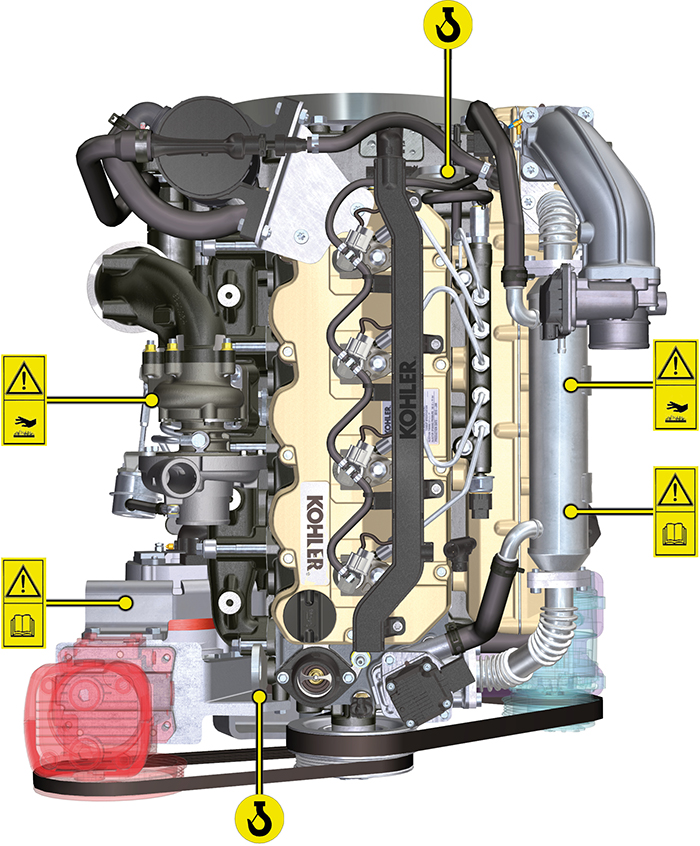 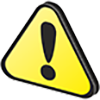 ImportantLire attentivement les descriptions fournies dans les pages suivantes et effectuer les opérations indiquées ci-dessous en suivant scrupuleusement les instructions indiquées.Le non-respect des opérations décrites dans les pages suivantes est susceptibles d'entrainer un risquer de dommage du moteur, de l'application où il est installé et des personnes et/ou des choses.Intensifier la fréquence des entretiens en cas de conditions de fonctionnement difficiles (arrêts et démarrages fréquents, environnements très poussiéreux ou très chauds, etc.).S'assurer que le réservoir d’AdBlue®/DEF contient la quantité minimale de liquide AdBlue®/DEF requise, consulter également la documentation de la machine pour contrôler le niveau d’AdBlue®/DEF nécessaire pour un bon fonctionnement du moteur.REMARQUE: Pendant les 50 premières heures de fonctionnement du moteur, il est conseillé de ne pas dépasser 75 % de la puissance de sortie maximale.4.3.1 DémarrageContrôler le niveau d'huile du moteur, du carburant et du refrigerant et ravitailler si nécessaire ( Par. 4.5 et 4.6 ).Introduire la clé de contact sur le tableau de bord (si fourni).Tourner la clé sur ON .Tourner la clé au-delà de la position ON et la relâcher lorsque le moteur démarre (la clé reviendra automatiquement sur ON).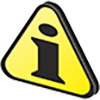 
ImportantNe pas actionner le démarreur plus de 15 secondes consécutives: si le moteur ne démarre pas, pour ne pas endommager le démarreur, attendre une minute avant de répéter l'opération de démarrage.Si le moteur ne démarre pas au bout de deux tentatives, consulter le Tab. 7.1 et Tab. 7.2 , per individuare la causa.4.3.2 Après le démarrage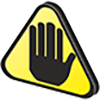 
AvertissementS'assurer que tous les témoins de contrôle soient éteints sur le tableau de bord lorsque le moteur est en marche.Laisser au régime minimum pendant quelques minutes, comme sur le tableau (sauf pour les moteurs à vitesse constante).REMARQUE : Pour prévenir tout dommage du moteur, éviter son utilisation prolongée et exclusive au ralenti ( MAX 30min. ).4.3.3 ArrêtNe pas éteindre le moteur en conditions de pleine charge ou avec une vitesse de rotation élevée (sauf pour les moteurs à vitesse constante).Avant de l'éteindre, le laisser fonctionner au régime minimum et sans charge pendant environ 1 minute.Tourner la clef sur OFF .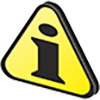 Important
Avant de procéder à cette opération, lire le  Par. 3.2.2 .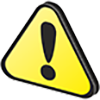 RisqueRavitailler impérativement avec le moteur éteint.Les seuls carburants admis sont ceux indiqués dans le Tab. 2.3 .Dans les pays où on ne trouve que du carburant avec une forte teneur en soufre, il est conseillé d'introduire une huile lubrifiante très alcaline dans le moteur ou de vidanger plus souvent l'huile lubrifiante conseillée par KOHLER .Ne pas fumer ou utiliser de flammes nues pendant les opérations afin d'éviter des explosions ou des incendies.Les vapeurs générées par le carburant sont très toxiques, effectuer les opérations uniquement en plein air ou dans des endroits bien ventilés.Ne pas trop approcher le bouchon du visage pour ne pas inhaler de vapeurs nocives.Ne pas disperser le carburant dans l'environnement car il est très polluant.Pour effectuer le ravitaillement, utiliser un entonnoir afin d'éviter des écoulements de carburant, il est également conseillé de le filtrer pour éviter que des poussières ou de la saleté n'entrent dans le réservoir.Ne pas remplir complètement le réservoir du carburant pour permettre l'expansion du carburant.REMARQUE: Lors du premier ravitaillement ou si le réservoir est vide, remplir le circuit du carburant (Par. 6.3 point 8) .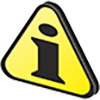 ImportantPour les mises en garde de sécurité, voir le Par. 2.4 .Avant de procéder à cette opération, lire le Par. 3.2.2 .ImportantPour les mises en garde de sécurité, voir le Par. 2.4 .Avant de procéder à cette opération, lire le Par. 3.2.2 .Dévisser le bouchon de ravitaillement de l’huile A.Ravitailler avec de l’huile du type prescrits ( Tab. 2.2 ).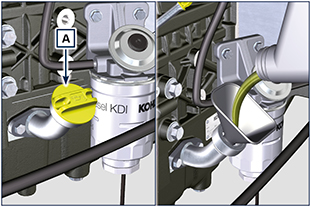 4.1Avant de contrôler le niveau d’huile moteur, s'assurer que la machine soit sur un terrain plat.Retirer la jauge de niveau d’huile B et contrôler que le niveau soit proche, mais pas au-dessus, de MAX.Remplir si le niveau n'est pas proche de MAX et réinsérer correctement la jauge de niveau d’huile B.Revisser le bouchon A.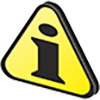 ImportantNe pas faire fonctionner le moteur si le niveau d’huile est en-dessous du minimum.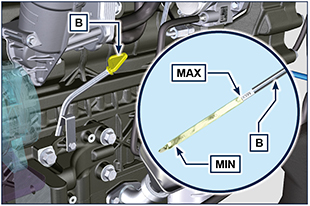 4.2REMARQUE:  Cliquer a droit pour reproduire la procédure.https://www.youtube.com/embed/HWCzK41Br1U?rel=0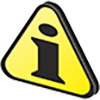 Important
Avant de procéder à cette opération, lire le Par. 3.2.2 .REMARQUE: Se référer à la documentation technique de la machine.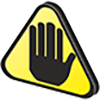 AvertissementIl est obligatoire d’utiliser du liquide antigel mélangé avec de l’eau décalcifiée.Le point de congélation du mélange réfrigérant varie selon la concentration du produit en eau. En plus de baisser le point de gel, le liquide permanent permet également d’augmenter le point d’ébullition.Par conséquent, il est conseillé d'utiliser un mélange dilué à 50 %, garantissant un degré de protection générale, évitant la formation de rouille, de courants galvaniques et de dépôts de calcaire ( Par. 2.7 ).REMARQUE: Se référer à la documentation technique de la machine.Ce chapitre comporte l'illustration des opérations qui peuvent être effectuées directement par l'utilisateur s'il possède les compétences appropriées, décrites dans les Tab. 5.1 et
Tab. 5.2.Les contrôles périodiques et les opérations d'entretien doivent être effectués conformément aux échéances et aux modalités indiquées dans ce manuel, et sont à la charge de l'utilisateur.Le non-respect des normes et des échéances d'entretien compromet le bon fonctionnement du moteur et sa durée, et fait par conséquent déchoir la garantie.Afin de prévenir tout dommage de personnes et de choses, lire attentivement les mises en garde indiquées ci-dessous, avant d'intervenir sur le moteur.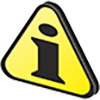 Important
Avant de procéder à cette opération, lire le Par. 3.2.2 .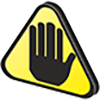 AvertissementEffectuer toutes les opérations avec le moteur éteint et à température ambiante.Le ravitaillement et le contrôle du niveau d’huile doivent être effectués avec le moteur en position horizontale.Avant chaque démarrage, pour éviter des fuites d’huile, s’assurer que: - la jauge du niveau d’huile soit correctement insérée;

- les éléments suivants soient correctement serrés:

- le bouchon de vidange de l’huile;

- le bouchon de ravitaillement d’huile.Les intervalles de la maintenance préventive se trouvent dans le Tableau 5.1 et Tableau 5.2, et se rapportent à une exploitation du moteur dans des conditions de fonctionnement normales avec un carburant et une huile conformes aux spécifications recommandées.5.15.21 - En cas de faible consommation : 12 mois. 2 - L’intervalle de temps qui doit s’écouler avant de contrôler l’élément filtrant, dépend de l’environnement d’exploitation du moteur. Le filtre à air doit être nettoyé et remplacé plus fréquemment dans des conditions très élevées de poussières.
6 - S'adresser aux ateliers autorisés KOHLER.

7 - L’intervalle de remplacement est uniquement une indication, il dépend essentiellement des conditions environnementales et de l’état des tuyaux contrôlé à l’occasion d’une inspection visuelle régulière.

8 - Le premier contrôle doit être effectué au bout de 10 heures.

9 - Tester tous les ans l’état du réfrigérant à l’aide de bandelettes d’essai de réfrigérant.

10 - Il est recommandé d’ajouter des SCA (Additifs de refroidissement supplémentaires) au premier intervalle de maintenance.
11 - Au cas le réservoir AdBlue ne serait pas doté de système de filtration, le remplacement devra être effectué toutes les 500 heures.Dévisser le bouchon de ravitaillement de l’huile A. Retirer la jauge de niveau d’huile B et contrôler que le niveau soit proche de MAX.Remplir si le niveau n’est pas proche de MAX.Réinsérer correctement la jauge de niveau d’huile B.Revisser le bouchon A (Fig. 5.2).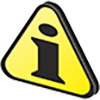 ImportantNe pas faire fonctionner le moteur si le niveau d’huile est en-dessous du minimum.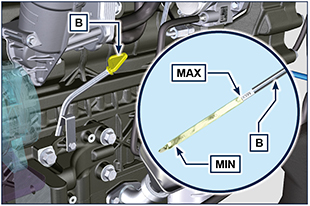 5.1Dévisser le bouchon de ravitaillement de l’huile A. Retirer la jauge de niveau d’huile B et contrôler que le niveau soit proche de MAX.Remplir si le niveau n’est pas proche de MAX.Réinsérer correctement la jauge de niveau d’huile B.Revisser le bouchon A (Fig. 5.2).ImportantNe pas faire fonctionner le moteur si le niveau d’huile est en-dessous du minimum.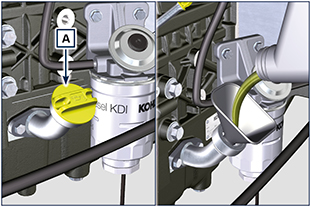 5.2REMARQUE: Composants pas nécessairement fournis par KOHLER.Tirer l’insert F pour débloquer le couvercle A.Tourner dans le sens des aiguilles d’une montre et retirer le couvercle A.Nettoyer entièrement les composants A et D à l’aide d’un chiffon humide.Ne pas utiliser d’air comprimé, taper, légèrement et plusieurs fois, la partie frontale E sur une surface plate.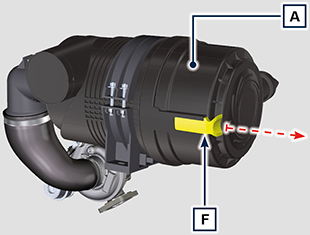 5.3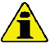 ImportanteQuand la cartouche G est sale, ne pas nettoyer mais remplacer les cartouches B et G.Montare Installer les cartouches G et B.Installer le couvercle A en effectuant les opérations du point 2 et 1 dans le sens inverse.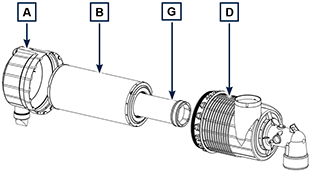 5.4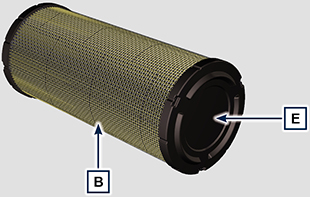 5.5REMARQUE : Composants pas fourni par KOHLER .Se référer à la documentation technique de la machine.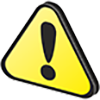 DangerPour les mises en garde de sécurité, voir le Cap. 3.Le contrôle s'effectue en écrasant ou en fléchissant légèrement le tuyau tout le long du parcours et à proximité des colliers de serrage. Les composants doivent être remplacés s'ils ont des lézardes, fissures, coupures, fuites et s'ils ne conservent pas une certaine élasticité.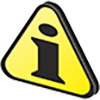 ImportantAvant de procéder à cette opération, lire le Par. 3.2.2 .Si les tuyaux sont endommagés, s'adresser à un atelier autorisé KOHLER.Pour les autres tuyaux qui ne sont pas représentés, veuillez vous référer à la documentation technique du véhicule.
  5.3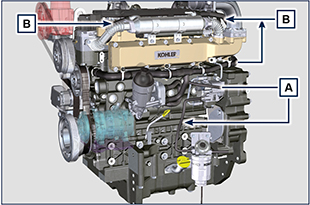  Vérifier l'intégrité des:

- Tuyaux pour le circuit du carburant A.

- Manchons pour le circuit de refroidissement B.

- Tuyaux pour le circuit du reniflard C.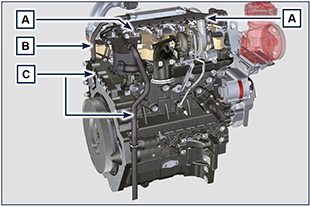 5.4REMARQUE : Composants pas fourni par KOHLER .Se référer à la documentation technique de la machine.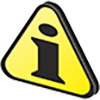 Important
Avant de procéder à cette opération, lire le Par. 3.2.2 .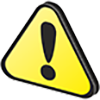 DangerPour les mises en garde de sécurité, voir le Cap. 3 .REMARQUE: La courroie Poly-V est à réglage fixe.
Contrôler l'état de la courroie A; si elle est détériorée ou pas intacte, la remplacer.
REMARQUE: S'assurer que les nervures de la courroie A soient correctement insérées dans les gorges des poulies B (comme représenté en D1 et D2)..
Démarrer le moteur et au bout de quelques minutes de fonctionnement , l'arrêter et le laisser refroidir à température ambiante, et vérifier la mise sous tension de la courroie au point p. Le contrôle avec vibration a une valeur comprise entre 135 et 178 Hz.
REMARQUE: Si la courroie n'est pas conforme aux valeurs de tension prescrites, la faire remplacer dans un atelier autorisé KOHLER.REMARQUE: Les courroies A2, A3 ne sont pas fournies par KOHLER. Se référer à la documentation technique de la machine.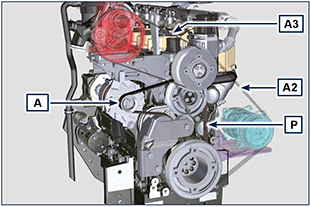 5.5Important
Avant de procéder à cette opération, lire le Par. 3.2.2 .DangerPour les mises en garde de sécurité, voir le Cap. 3 .REMARQUE: La courroie Poly-V est à réglage fixe.
Contrôler l'état de la courroie A; si elle est détériorée ou pas intacte, la remplacer.
REMARQUE: S'assurer que les nervures de la courroie A soient correctement insérées dans les gorges des poulies B (comme représenté en D1 et D2)..
Démarrer le moteur et au bout de quelques minutes de fonctionnement , l'arrêter et le laisser refroidir à température ambiante, et vérifier la mise sous tension de la courroie au point p. Le contrôle avec vibration a une valeur comprise entre 135 et 178 Hz.
REMARQUE: Si la courroie n'est pas conforme aux valeurs de tension prescrites, la faire remplacer dans un atelier autorisé KOHLER.REMARQUE: Les courroies A2, A3 ne sont pas fournies par KOHLER. Se référer à la documentation technique de la machine.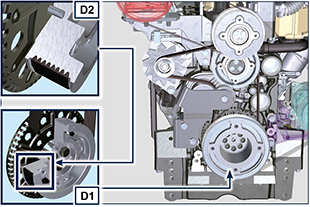 5.6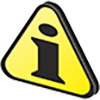 Important
Avant de procéder à cette opération, lire le Par. 3.2.2 .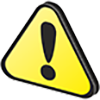 DangerPour les mises en garde de sécurité, voir le Cap. 3 .Lorsque le témoin de présence d'eau dans la cartouche du filtre du carburant s'allume:Dévisser légèrement la vis papillon A sans la démonter.Faire sortir l'eau s’il y en A.Visser la vis papillon A, dès que le carburant s'écoule au dehors.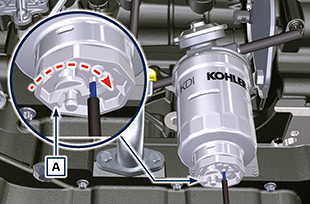 5.7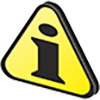 Important:Si les moteurs ne sont pas utilisés pendant une période allant jusqu'à 6 mois, ils doivent être protégés, par les opérations décrites dans le paragraphe Stockage du moteur (jusqu'à 6 mois) ( Par. 5.11 ).Au-delà de 6 mois d’inutilisation du moteur, il est nécessaire d'effectuer une intervention protectrice pour étendre la période de stockage (au-delà de 6 mois) ( Par. 5.12 ).En cas d’inactivité du moteur, le traitement protecteur doit être répété au plus tard dans les 24 mois suivant le dernier traitement effectué.Avant le stockage, vérifier que:La pièce, où le moteur sera conservé, ne soit pas humide ou exposée aux intempéries. Protéger adéquatement le moteur contre la poussière, l'humidité et les agents atmosphériques.Le lieu ne soit pas à proximité de tableaux électriques.Éviter que l'emballage ne soit en contact direct avec le sol.Effectuer les points décrits dans le Par. 5.11 .Changer l’huile moteur ( Par. 6.1 ).Ravitailler avec du carburant contenant des additifs pour stockages de longue durée. Il est conseillé d'utiliser les additifs suivants:

DEFA Fluid Plus (Pakelo Lubrifiants),

Diesel Treatment (Green Star),

Top Diesel (Bardhal),

STP ® Diesel Fuel Injector Treatment.Avec cuve d'expansion: contrôler que le liquide de refroidissement soit au niveau MAX..Sans cuve d'expansion: Le liquide doit recouvrir les tuyaux à l'intérieur du radiateur d’environ 5 mm. Ne pas remplir complètement le radiateur mais laisser un volume libre adéquat pour l'expansion du liquide réfrigérant.Démarrer le moteur et le maintenir au régime minimum, sans charge, pendant environ 2 minutes.Amener le moteur aux 3/4 du régime MAX. pendant 5 à 10 minutes.Arrêter le moteur.Vider complètement le réservoir du carburant.Vaporiser de l’huile SAE 10W-40 dans les collecteurs d’échappement et d’admission.Fermer les conduites d’admission et d’échappement afin d’éviter l’introduction de corps étranger.Nettoyer soigneusement toutes les parties extérieures du moteur. Lors du lavage du moteur avec des dispositifs de lavage sous pression ou à vapeur, éviter de diriger le jet à haute pression vers les composants électriques, les joints des câbles et les bagues d’étanchéité (système S.P.I.). En cas de lavage à haute pression ou à vapeur, il est important de maintenir une distance minimum d’au moins 200 mm entre la surface à laver et la buse. Éviter absolument les composants comme l'alternateur, le démarreur et la centrale.Traiter les parties non vernies avec des produits protecteurs.Remplir le réservoir d’AdBlue®/DEF jusqu’au niveau de MAX admis.Si la protection du moteur est effectuée selon les suggestions indiquées, il ne se produira aucun dégât lié à la corrosion.Enlever la toile de protection.Retirer le traitement protecteur des parties extérieures en utilisant un chiffon imbibé de produit dégraissant.Injecter de l’huile lubrifiante (pas plus de 2 cm3) dans les conduites d’admission.Verser du carburant neuf dans le réservoir.Vérifier que les niveaux d’huile et de liquide réfrigérant soient proches de MAX.Effectuer l’élimination de l’AdBlue®/DEF présent dans le réservoir, remplacer le filtre de la pompe d’AdBlue®/DEF et effectuer un lavage du réservoir et du circuit d’AdBlue®/DEF à l’aide d’eau distillée chaude.Confier le contrôle de l’injecteur d’AdBlue®/DEF à un atelier agrée Kohler.Démarrer le moteur et le maintenir au régime minimum, sans charge, pendant environ deux minutes.Amener le moteur aux 3/4 du régime MAX. pendant 5 à 10 minutes.Arrêter le moteur avec l’huile encore chaude ( Par. 6.1 ), vider l’huile de protection dans un récipient approprié.
Avertissement: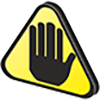 Avec le temps, les lubrifiants et les filtres perdent leurs propriétés et caractéristiques, il faut donc les remplacer selon les critères décrits dans le Tab. 5.2 .Remplacer les filtres (air, huile, carburant) par des pièces de rechange d’origine.Introduire de l’huile neuve ( Par. 4.5 ) jusqu'au niveau MAX.Vider complètement le circuit de refroidissement et verser du liquide de refroidissement neuf jusqu’au niveau MAX ( Par. 4.6 ). Effectuer les opérations suivantes si a machine est destinée à rester inutilisée pendant un certain temps. Effectuer les opérations suivantes si a machine est destinée à rester inutilisée pendant un certain temps.Opérations concernant le moteur  5.3Opérations concernant le moteur  5.3Opérations concernant le système SCR  5.4Opérations concernant le système SCR  5.4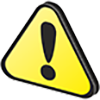 Danger:Débrancher le câble négatif (-) de la batterie pour éviter les démarrages accidentels du moteur.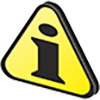 Important:Avant de procéder à cette opération, lire le Cap. 3 .Danger:Débrancher le câble négatif (-) de la batterie pour éviter les démarrages accidentels du moteur.Important:Avant de procéder à cette opération, lire le Cap. 3 .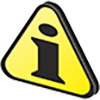 Important :
La vidange doit être faite avec le moteur en position horizontale.Avant de procéder, exécuter les opérations indiquées au Par. 6.2 - Point 1.REMARQUE: Effectuer cette opération avec le moteur chaud pour avoir une meilleure fluidité de l’huile et pour obtenir une évacuation complète des impuretés contenues dans celle-ci.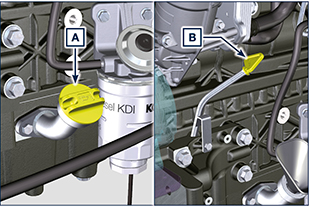 6.1Dévisser le bouchon de ravitaillement de l’huile A (Fig. 6.1).Extraire la jauge de niveau d’huile B.Enlever le bouchon de vidange D et le joint E (le bouchon de vidange est présent sur les deux côtés du bac à huile).Vider l’huile dans un récipient approprié (Pour l'élimination de l'huile usée, se référer au Par. 6.6 DÉMANTÈLEMENT ET DESTRUCTION ).Remplacer le joint E.Visser le bouchon de vidange D (couple de serrage de 50 Nm).Exécuter les opérations indiquées au Par. 6.2 du point 2 au point 5.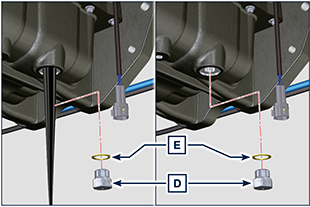 6.2Ravitailler avec de l’huile du type prescrits ( Tab. 2.1 et Tab. 2.2 ).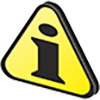 Important :
Ne pas dépasser le niveau MAX. de la jauge de niveau d’huile.Ne pas faire fonctionner le moteur si le niveau d’huile est en-dessous du MIN.Introduire et retirer la jauge de niveau d’huile B pour contrôler le niveau. Remplir si le niveau n’est pas proche de MAX.Une fois l’opération terminée, réintroduire correctement la jauge de niveau d’huile B.Visser le bouchon A.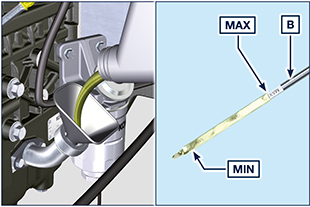 6.3REMARQUE:  Cliquer a droit pour reproduire la procédure.https://www.youtube.com/embed/T7XFP3Vn_q0?rel=0   Important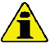 Avant de procéder à cette opération, lire le  Par. 3.2.2.   Avertissement: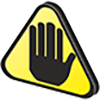 Remplacement de la cartouche du filtre à huile (Par. 6.2) et du filtre du carburant ( Par. 6.3 ).En cas d’utilisation insuffisante, remplacer tous les 12 mois.Pour l'élimination de la cartouche du filtre à huile et du filtre du carburant, se référer au Par. 6.6 DÉMANTÈLEMENT ET DESTRUCTION .   ImportantAvant de procéder à cette opération, lire le  Par. 3.2.2.   Avertissement:Remplacement de la cartouche du filtre à huile (Par. 6.2) et du filtre du carburant ( Par. 6.3 ).En cas d’utilisation insuffisante, remplacer tous les 12 mois.Pour l'élimination de la cartouche du filtre à huile et du filtre du carburant, se référer au Par. 6.6 DÉMANTÈLEMENT ET DESTRUCTION .   Important: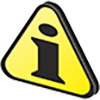 Tournevis électriques / pneumatiques sont interdits.Dévisser le couvercle porte-cartouche A en effectuant trois tours complets et attendre 1 minute.REMARQUE: Cette opération va permettre à l’huile contenue dans le support F de s’écouler correctement dans le carter d’huile.Dévisser le couvercle porte-cartouche A et contrôler que l'huile contenue dans le support du filtre à huile F s'écoule vers le carter de l'huile.Extraire le couvercle A et la cartouche d’huile B du support du filtre à huile.Enlever et remplacer la cartouche d’huile B par une neuve. Enlever et remplacer les joints C, D et E par des neufs.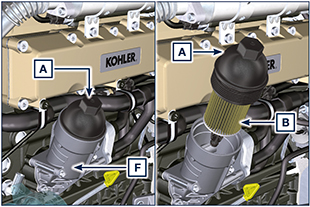 6.4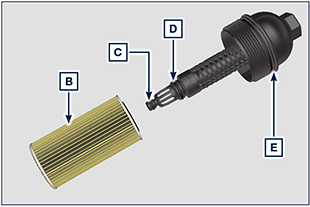 6.5Insérer et visser le couvercle A sur le support du filtre à huile F, en le serrant avec une clé dynamométrique G (couple de serrage de 25 Nm).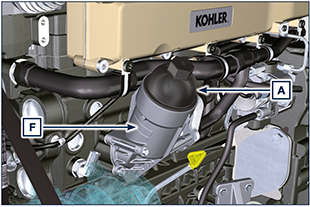 6.6REMARQUE:  Cliquer a droit pour reproduire la procédure.https://www.youtube.com/embed/eTL3NSUrZHQ?rel=0?rel=0REMARQUE: Le filtre du carburant est situé sur le carter du moteur ou peut être monté sur le châssis du véhicule.   Important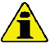 Avant de procéder à cette opération, lire le  Par. 3.2.2.    Avertissement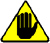 En cas d’utilisation insuffisante, remplacer tous les 12 mois.Pour l'élimination de la cartouche du filtre à huile et du filtre du carburant, se référer au   Par. 6.5 DÉMANTÈLEMENT ET DESTRUCTION.Débrancher le câble A du détecteur de présence d’eau C.Dévisser le détecteur de présence d’eau C de la cartouche B.Dévisser la cartouche B avec la clé prévue à cet effet (Fig. 6.8).Huiler le joint D de la cartouche neuve B.
Important: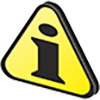 
Ne pas remplir la cartouche neuve B avec le carburant.Visser la cartouche neuve vide B (Fig. 6.8) sur le support du filtre à gazole E avec la clé prévue à cet effet (couple de serrage de 17 Nm).Visser le détecteur de présence d’eau C sur la cartouche neuve B (couple de serrage de 5 Nm).Rebrancher le câble A du détecteur de présence d’eau.REMARQUE:    Désaérer.


Appuyer plusieurs fois sur le bouton G pour remplir le circuit.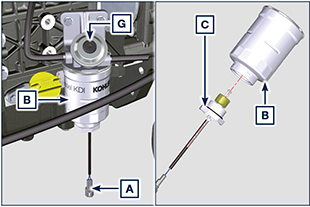 6.7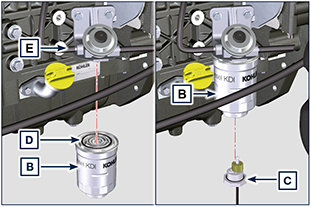 6.8REMARQUE:  Cliquer a droit pour reproduire la procédure.https://www.youtube.com/embed/eHPkX9yprM4?rel=0?rel=0   Important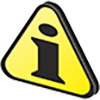 Avant de procéder à cette opération, lire le  Par. 3.2.2.REMARQUE: Composant pas nécessairement fourni par KOHLER.   ImportantAvant de procéder à cette opération, lire le  Par. 3.2.2.REMARQUE: Composant pas nécessairement fourni par KOHLER.Tirer l’insert F pour débloquer le couvercle A.Tourner dans le sens des aiguilles d’une montre et retirer le couvercle A.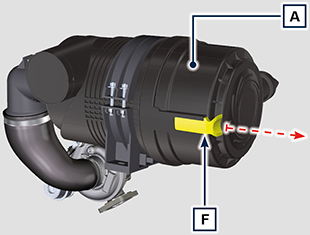 6.9Extraire les cartouches B et G.Installer les cartouches G et B.Installer le couvercle A en effectuant les opérations du point 2 et 1 dans le sens inverse.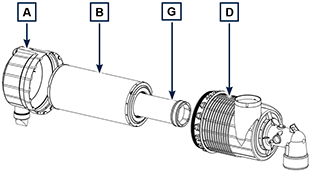 6.10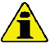 AvertissementAvant de procéder à cette opération, lire le  Par. 3.2.2.Non Ne pas lubrifier les joints A avec de l’huile ou du carburant.Le filtre D comprend les joints A dans l’emballage.Éviter tout type de contamination pendant l’opération de remplacement.Avant de procéder à l’opération, s’assurer que la clé du tableau de la machine soit sur OFF et que la pompe d’AdBlue®/DEF ait effectué l’opération de vidange du circuit.AvertissementAvant de procéder à cette opération, lire le  Par. 3.2.2.Non Ne pas lubrifier les joints A avec de l’huile ou du carburant.Le filtre D comprend les joints A dans l’emballage.Éviter tout type de contamination pendant l’opération de remplacement.Avant de procéder à l’opération, s’assurer que la clé du tableau de la machine soit sur OFF et que la pompe d’AdBlue®/DEF ait effectué l’opération de vidange du circuit.Dévisser le bouchon B.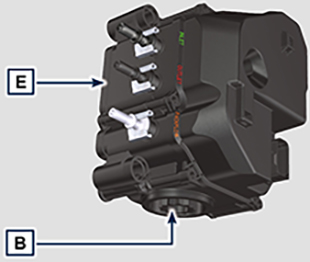 6.11Retirer le bouchon B et extraire le support filtre C.Extraire le filtre D.Nettoyer avec de l’AdBlue®/DEF chaud le logement du filtre D sur la pompe E en cas de détection d’impuretés.Lubrifier les joints A avec de l’AdBlue®/DEF ou de l’eau distillée.Placer le support filtre C et le filtre D à l’intérieur de la pompe E.Serrer le bouchon B (couple de serrage 20 Nm).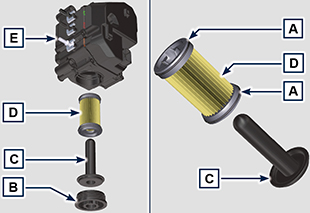 6.12En cas de destruction, le moteur devra être éliminé dans des décharges adaptées, en se conformant à la législation en vigueur.Avant de procéder à la destruction, il est nécessaire de séparer les parties en plastique ou en caoutchouc du reste des composants.Les parties constituées uniquement de plastique, aluminium et acier pourront être recyclées si elles sont ramassées par les centres appropriés.Tous les composants et des liquides doivent être traités conformément aux lois en vigueur dans le pays où le tri est effectué.L'huile usée doit être opportunément récupérée et ne doit pas être dispersée dans l'environnement, car, conformément aux normes de loi en vigueur, elle est classée comme déchet dangereux et, en tant que tel, elle doit être remise aux centres de collecte prévus à cet effet.Ce chapitre contient des informations concernant les pannes susceptibles de se produire lors de l'utilisation du moteur, leurs causes et les solutions possibles Tab. 7.2 .Dans certains cas, pour éviter des dégâts supplémentaire, il est nécessaire d'éteindre immédiatement le moteur Tab. 7.1 .
Tab 7.1Tab 7.2
Si les solutions proposées dans le Tab. 7.2 , pour les pannes pouvant se produire, ne permettent pas de résoudre le problème, contacter un atelier autorisé KOHLER .CONDITIONS DE GARANTIE GLOBALE DES MOTEURS DIESEL KOHLER1. PÉRIODE DE GARANTIEKohler Co. garantit à l'utilisateur final que chaque moteur diesel sera exempt de tout vice de fabrication ou de construction en service normal pendant la période de couverture applicable ou heures opératives (la première des deux conditions atteintes en premier) indiquée ci-dessous, à condition que le moteur soit utilisé et entretenu conformément aux modes d’emploi de Kohler Co.* Les défauts des composants essentiels sont des défaillances liées au moulage du carter, au moulage de la culasse, au vilebrequin, à la poulie du vilebrequin, à l'arbre à cames, à la bielle, au volant et à la pompe à huile.Concernant la période de garantie mentionnée ci-dessus, la période commence à la date d'achat de l'équipement fini sur lequel le moteur est installé.  Si aucun compteur horaire n’est installé sur l’application, les heures de fonctionnement seront calculées sur la base de 4 heures d’utilisation par jour 5 jours par semaine, le décompte commençant à la date d'achat.L'obligation de Kohler Co. en vertu de cette garantie est expressément limitée, à sa discrétion, à un ajustement, une réparation ou un remplacement approprié de la ou des pièces jugées défectueuses à la suite d'une inspection par Kohler Co. ou par un centre de service agréé désigné par Kohler Co.Les pièces/composants qui doivent être remplacés dans le cadre du programme d'entretien requis seront couverts par la garantie de Kohler Co. à partir de la date d'achat de la pièce jusqu'au premier intervalle de remplacement prévu pour les pièces/composants considérés.Toutes les autres pièces de rechange sont couvertes par la garantie ci-dessus à condition que les réparations aient été effectuées par Kohler Co. ou par un réparateur Kohler autorisé.2.  EXCLUSIONSLes cas suivants ne sont pas couverts par cette garantie.Dommages causés par : (i) un accident ou un sinistre ; (ii) l'utilisation déraisonnable ou la négligence ; (iii) l'usure normale ; (iv) l'usure prématurée due à un mauvais entretien ; (v) un mauvais stockage ; (vi) du carburant ancien ou contaminé laissé dans le circuit carburant, qui comprend, notamment, les réservoirs, les tuyauteries de carburant, les composants d'injection ; (vii) les modifications non approuvées.Les défaillances causées par : (i) les réparations défectueuses effectuées par une partie autre que Kohler Co. ou un centre de service agréé désigné par Kohler Co. ; (ii) l'utilisation de pièces de rechange non approuvées par Kohler ; ou (iii) les dommages supplémentaires causés par l’inexécution des consignes applicables en cas de déclenchement de l'alarme lumineuse (par faute, négligence ou fonctionnement sans surveillance du moteur) ; (iv) un élément hors du contrôle de Kohler Co., qui comprend, sans s'y limiter, le vol, le vandalisme, le feu, la foudre, un séisme, une tempête, la grêle, une éruption volcanique, une inondation ou une tornade. Les frais de transport ou de déplacement liés à la réparation ou au remplacement des pièces défectueuses du moteur.Les accessoires du moteur tels que les réservoirs de carburant, les embrayages, les transmissions, les groupes motopropulseurs et les batteries, sauf s'ils sont fournis ou installés par Kohler Co.Les cas où les moteurs sont installés dans une application non officiellement revus par Kohler .La location d'autres équipements pendant l'exécution des réparations sous garantie. Tous les articles sujets à l'usure et à l'entretien périodique tels que ceux énumérés dans le manuel d'utilisation et d'entretien (tels que filtres à air, à huile ou à carburant, courroies, etc.) sont garantis pour une période égale à l'intervalle prescrit pour le remplacement tel que mentionné dans ce manuel.Carburant, huile de graissage, liquide de refroidissement/antigel.LES GARANTIES IMPLICITES OU LÉGALES, Y COMPRIS CELLES DE QUALITÉ MARCHANDE ET D'ADÉQUATION À UN USAGE PARTICULIER, SONT EXPRESSÉMENT LIMITÉES À LA DURÉE DE LA PRÉSENTE GARANTIE ÉCRITE. KOHLER CO. NE DONNE AUCUNE AUTRE GARANTIE EXPRESSE ET PERSONNE N'EST AUTORISÉ À EN DONNER AU NOM DE KOHLER CO. KOHLER CO. ET/OU LE VENDEUR NE SERA PAS RESPONSABLE DES DOMMAGES SPÉCIAUX, INDIRECTS, ACCESSOIRES OU CONSÉCUTIFS DE QUELQUE NATURE QUE CE SOIT.3.  POUR BÉNÉFICIER DU SERVICE DE GARANTIELa réparation doit être effectuée par un concessionnaire agréé KOHLER désigné par Kohler.ÉTATS-UNIS ET CANADALa liste des concessionnaires agréés est disponible sur le site www.kohlerengines.com ou par téléphone au 1-800-544-2444 (États-Unis et Canada) DIVISION MOTEUR, Kohler Co., Kohler Wisconsin EUROPE, MOYEN-ORIENT ET ASIELa liste des concessionnaires agréés peut être consultée sur le site dealers.kohlerpower.it .AMÉRIQUE CENTRALE ET AMÉRIQUE DU SUDLa liste des concessionnaires agréés peut être consultée sur le site  dealers.kohlerpower.it .CHINE ET ASIE PACIFIQUELa liste des concessionnaires agréés peut être consultée sur le site  dealers.kohlerpower.it .INDELa liste des concessionnaires agréés peut être consultée sur le site  dealers.kohlerpower.it .Note : Des termes et conditions de garantie spécifiques s'appliquent aux moteurs vendus directement en Inde .4.  RESPONSABILITÉS DU PROPRIÉTAIRE EN MATIÈRE DE GARANTIEEn tant que propriétaire du moteur hors route, vous êtes responsable de l'exécution de l'entretien requis indiqué dans votre manuel d'utilisation et d'entretien. Kohler Co. recommande que vous conserviez tous les reçus couvrant l'entretien de votre moteur hors-route et marin, sachant toutefois que Kohler Co. ne pourra pas refuser la garantie uniquement en raison de l'absence de reçus ou pour avoir failli à assurer l'exécution de tout entretien périodique.En tant que propriétaire du moteur hors-route et marin, vous devez cependant savoir que Kohler Co. peut vous refuser la couverture de garantie si votre moteur hors-route et marin ou une pièce montre des signes de dysfonctionnement ou de défaillance dus à un abus, une négligence, un entretien incorrect ou des modifications non approuvées.Votre moteur est conçu pour fonctionner uniquement avec du gasoil. Le gasoil et tous les autres fluides utilisés doivent être conformes aux recommandations énumérées dans le manuel d'utilisation et d'entretien. L'utilisation de tout autre carburant ou fluide peut entraîner la casse du moteur, l’usure prématurée ou un défaut de conformité aux normes d'émissions de la Californie et de l'agence américaine de protection de l’environnement. Il vous incombe d’engager le processus de garantie. L’agence californienne pour la qualité de l'air et l’agence américaine de protection de l’environnement suggèrent que vous présentiez votre moteur hors-route et marin à un concessionnaire Kohler Co. dès qu'un problème survient. Les réparations sous garantie doivent être effectuées par le concessionnaire le plus rapidement possible.5.  COUVERTUREKohler Co. réparera ou remplacera sans frais les pièces, les composants et les sous-ensembles du système de contrôle des émissions qui présentent des vices de fabrication ou de construction, y compris le diagnostic, la main-d'œuvre et les pièces du système d'échappement du moteur, à condition qu'aucune modification non autorisée n'ait été apportée au moteur, à ses pièces, composants et sous-ensembles.Le choix et la responsabilité de la décision de réparer ou remplacer un système de contrôle des émissions défectueux relèveront uniquement de la compétence de Kohler Co. Les pièces et composants du système de contrôle des émissions couverts par la garantie fédérale et californienne limitée portant sur les systèmes de contrôle des émissions sont énumérés ci-dessous :Les pièces/composants qui doivent être remplacés dans le cadre du programme d'entretien requis seront couverts par la garantie jusqu'au premier intervalle de remplacement prévu pour les pièces/composants considérés. Les dommages subséquents affectant d’autres composants du moteur résultant directement d'une panne d’un composant/pièce du système d’échappement ou de contrôle des émissions potentiellement couverte par la garantie seront couverts par les dispositions de garantie décrites dans le présent document.6.  EXIGENCES EN MATIÈRE D'ENTRETIEN ET DE RÉPARATIONLe propriétaire est responsable de l'utilisation et de l'entretien appropriés du moteur. Kohler co. Recommande que tous les reçus et les dossiers couvrant l'exécution de l'entretien régulier soient conservés en prévision d’éventuels litiges. Si le moteur est revendu pendant la période de garantie, les dossiers d'entretien doivent être transférés au nouveau propriétaire. Kohler co. Ne peut pas refuser les réparations sous garantie uniquement en raison de l'absence de réparation, d'entretien ou de non-tenue des registres d'entretien.L'entretien normal, le remplacement ou la réparation des dispositifs et des systèmes de contrôle des émissions peuvent être effectués par tout établissement de réparation ou toute personne ; toutefois, les réparations sous garantie doivent être effectuées par un centre de service agréé Kohler.7.  DÉCLARATION DE GARANTIE DE LA CALIFORNIE ET DU GOUVERNEMENT FÉDÉRAL PORTANT SUR LE CONTRÔLE DES ÉMISSIONS, MOTEURS DIESEL MARINS ET HORS ROUTE (ÉTATS-UNIS SEULEMENT)L’agence pour la qualité de l'air de l’état de Californie (CARB), l’agence américaine de protection de l’environnement (EPA) et Kohler Co. Sont heureux de présenter la garantie du système de contrôle des émissions de votre [année de modèle courante – {2+ année de modèle courante}] moteur (diesel) marin et hors route à allumage par compression. En Californie (« l'état ») et dans la région réglementée par l’agence américaine de protection de l’environnement (EPA), les nouveaux moteurs marins et hors route pour service lourd doivent être conçus, construits et équipés pour satisfaire les normes antipollution de l’état et de l’EPA. La période de garantie commence à la date de livraison du moteur ou de l'équipement à l'acheteur final. Kohler Co. Doit garantir le système de contrôle des émissions de votre moteur pendant les périodes de temps indiquées dans la section ci-dessous, à condition qu'il n'y ait pas eu d'abus, de négligence ou de mauvais entretien de votre moteur.Votre système de contrôle des émissions peut comprendre des pièces telles que le système d'injection de carburant et le système d'admission d'air. Probablement aussi des tuyaux, des courroies, des connecteurs et d'autres ensembles relatifs aux émissions. Si une condition de garantie existe, Kohler Co. Réparera votre moteur marin et hors route pour service lourd sans frais, le diagnostic, les pièces et la main-d'œuvre seront également compris. Le propriétaire ne sera pas facturé pour le travail de diagnostic qui permet de déterminer si une pièce sous garantie est effectivement défectueuse, à condition que ce travail de diagnostic soit effectué dans un centre technique agréé habilité à effectuer des réparations dans le cadre de la garantie.COUVERTURE DE LA GARANTIE DU FABRICANTLes [année de modèle courante – {2+ année de modèle courante}] moteurs marins et hors route pour service lourd sont garantis pour les périodes indiquées ci-dessous. Si une pièce quelconque relative aux émissions de votre moteur est défectueuse, la pièce sera réparée ou remplacée par Kohler Co.MOTEUR DIESEL POUR APPLICATIONS MARINESACDEFGHIKMOPRSTU